Вступительное словоНастоящую книгу составили новые стихотворения последних лет и «старые» стихотворения, ранее опубликованные в периодической печати, но не входившие (за малым исключением) в прежние сборники. В книге – стихи о Родине, о любви к ней, к тем местам и уголкам, где я родился и рос в детстве, где жил и работал; к тем, где увидели свет мои дети и внуки, и ныне познают жизнь.Это, по преимуществу, таёжное Приморье, с его чудными сопками и распадками, речушками и ручьями, студёной водой которых я утолял жажду в летний зной, с его тайгой, в которой неиссякаемое изобилие грибов, ягод и кедровых орехов, которые прячет кедр в великолепных своих, пропахших янтарной смолой, шишках. Это строки о её сегодняшней судьбе и будущности.Это попытка осмысления Жизни с её вечными вопросами о человеческом счастье, добре и зле, о её неисчерпаемости и вечности, когда «…дольше века длится день», о её радушии и улыбке, и о слезах, и счастливых, и горестных.В ней строки о любимой Женщине, о любви к ней, как высшем проявлении человеческого чувства верности и уважения к ней, как единственной половине, данной Богом, разделяющей со мной все мои тревоги и радости, и как матери моих детей, переживающей за их судьбы.В стихах – отклик души и сердца на многообразие красоты русской природы, с её чудесными явлениями растительного и животного мира, о взаимоотношении человека и природы, где, к сожалению, человеческая жестокость и корысть нередко возобладают над разумом и приводят к непоправимым бедам. Всё в руках человека.Данная книга шестая в моём поэтическом наследии.Писание стихов – не пустая забава, от нечего делать.Настоящая поэзия – это колоссальный кропотливый труд.Понимая это, стараясь отдавать своему творчеству все силы ума и души.«Упорство – вот секрет писательского мастерства», - сказал в своё время Джек Лондон, убедительно и ярко доказав это своим романом «Мартин Иден», который я часто перечитываю.Вынося свои стихи на суд читателя, сознавая, что не все они совершенны, тем не менее буду рад, если отдельные из них придутся по душе любителям поэзии и найдут у них отклик. Это придаст мне дополнительных сил в поиске ёмкого поэтического слова.На вдумчивую объективную критику не обижусь, приму её с пониманием и благодарностью.Валентин РудоминАпрель 2014 г., г. ДальнегорскP.S. Ваши отзывы, предложения и пожелания вы можете оставлять в Центральной городской библиотеке г. Дальнегорска или отсылать на электронный адрес литературного клуба «Ренессанс»: renas-cense@list.ruНеугасимый свет   души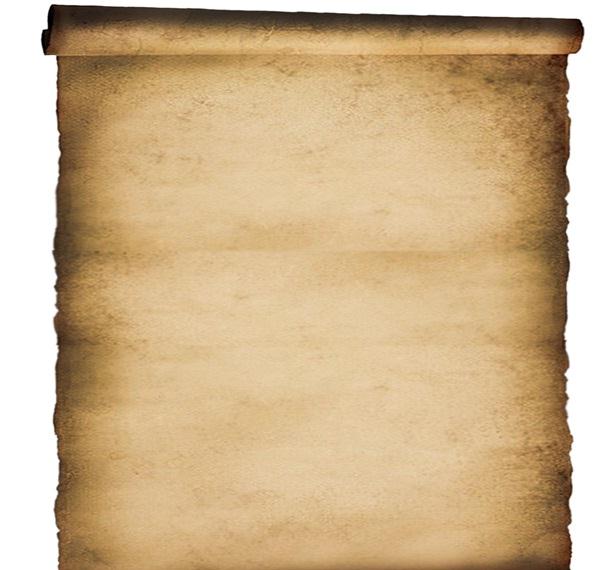 РодинеТы пела мне весенней птицей,Когда цвела в саду сирень.Ты ключевой водой криницыМеня поила в жаркий день.Под материнским добрым окомЯ рос, мужал в родном краю,Не зря земли родимой сокиВпитались в кровь и плоть мою!Мне дороги, как в детстве сиром,И шум берёз, и запах ржи,И твой, сияющий над миром,Неугасимый свет души!И для меня в высоком звукеНадежды все воплощены,Все радости и даже мукиОдной тобой освящены!1992 г.РодинаРодина! Дом наш с крылечком.Роща. За нею – овраг.Родина!Поле и речка.Праздник. Над школою флаг.Юность зовёт нас в дорогу –Светлый волнующий час.И испытующе-строгоРодина смотрит на нас.Честь испытав и отвагу,Даст нам оценку свою.Родине дал я присягуВ дружном армейском строю.Был часовым на границе,Зорко стоял на посту,Строил затем я столицу,Нефть добывал и руду.В грозно бушующем мореСвой зарабатывал хлеб,Вынес наветы и горе,Только душой не ослеп.Жить не старался попроще,Стали примером мне в том:Родина – Красная Площадь!Родина – отчий мой дом!Жизни постигнув безмерность,Понял без лишних я фраз,Что присягают на верностьРодине только лишь раз.И потому-то без позы,Жизнь испытав, говорю:Нивы твои и берёзы,Радости светлые слёзы,Летние ливни, морозыЯ беззаветно люблю!Время любовь не остудит,Веря в её торжество,Знаю я (что там ни будет) –Нет мне родней ничегоОтчего дома с крылечком.Улицы. Школы простой.Площади главной и вечнойС алой кремлёвской звездой!1987 г.РодинаОна – и горечь тайных мук,И звон строки стихотворенья,В ней ласка материнских рук,Высокой мысли озаренье.Она в лице живёт отца,Что смотрит с фронтового фото.Ничто с ней – ужас эшафота,Наветы – козни подлеца.Она – неумолимый гласТой правды, что открыл нам Ленин!За Родину в тяжёлый часОтдам я жизнь без сожалений.1989 г.***Сыплет лето радугой цветастой,Свет её летит во все края,Низко в пояс кланяюсь ей:«Здравствуй,Родина любимая моя!».Я прошёл огромные просторы,Мёрз в пургу, от голода слабел,Радость испытал, тоску и горе,О любви высоким слогом пел.Твёрдо знал: земля нужна мне эта,Не прожить нигде мне без неё,Где смеётся мне мальчонкой лето –Детство босоногое моё!Я вернусь, как ни был бы далече,К перелескам тихим и полям,Чтоб меня, как мальчика, за плечиОбняла любимая земля!1989 г.РодинеВсё пройдя: и голод, и разруху,Победив в невиданной войне,Преданная ленинскому духу,Ты ещё дороже стала мне.Не твоя вина, что под началомВластолюбцев (всяк был власти рад)Ты десятилетьями молчала,Хоть и шла с улыбкой на парад.Не твоя вина, что сладкой ложьюДолго убаюкана была,Потому и шла по бездорожьюИ идти иначе не могла.И тебя винить ли, что эпохаЧинопочитаний и «побед»Уживалась откровенно плохоС горечью твоих народных бед.И тебя винить ли, что в пустынеДуш людских посеяна вражда,Что немыми грудами застылиБарельефы и «труды» «вождя».Я от бед твоих не отрекаюсь.Помня произвол и лагеря,Верю, ты пойдёшь, не спотыкаясь,Ленинской дорогой Октября!1989 г.***Века не расставалась с горем,Влачила свой тяжёлый крест.Люблю до слёз твои просторыИ красоту родимых мест,За чистоту рассветной сини,Туман осенних вечеров…Ну что я значу без России?Что без неё моя любовь?В раздумьях о судьбине тяжкой,Её сынов и дочерей,Поплачу с осенью-монашкойЯ у твоих монастырей.Ударит колокол набатом,Вещая смертную беду:Горят огнём багровым хаты,И я в полон чужой бреду.Живое тело ранят копья,Я замерзаю на снегу…Но, миг найдя, лесною топьюЯ из полона убегу.Мне вновь откроются просторы –Краса земная отчих мест,Где, как ни гнёт, ни давит горе,Нести я должен жизни крест.1989 г.НовогоднееШла страна накатанной дорогой –Строила дворцы и лагеря,И была окрашена тревогойС каждым годом новая заря.«Враг» повержен внутренний,И внукиЗабывали близких имена.…Вынеся невиданные муки,Всё-таки воспрянула страна.На маёвках – радостные лица!Октябрю верны до гроба мы!Почему же в ссылку, за границу,Лучшие отправлены умы?И кому дано познать всю вечностьИ соединить огонь и лёд?Уживались рядом: бессердечностьИ души поверженной полёт.Кто кому доверил это право,Чтобы по стандартам жить века?И воспряла вновь моя держава,Силою народной велика!Не пристало нищей быть, убогой,Верящей и богу, и царю,Я с Отчизной выходя в дорогу,Верю сердцем в светлую зарю!1990 г.Родная земляДороже в мире нет земли родной,Пусть даже и бесплодная пустыня,Свою любовь храним лишь к ней одной,В разлуке с ней – сердца от горя стынут.В любом краю, как ни был бы он мил,Мне помыслы о той земле и любы,Где я родился, где мальчишкой жил,Где юности моей звенели трубы!Открылась здесь вся глубина любви!Моей судьбы здесь вечные истоки!Они осели генами в крови,И ждут, когда возвратаГрянут сроки.1990 г.***Всё, Россия, тебе по плечу,И бесхлебье, и дикая стужа.Света нет – зажигаешь свечу,Было в жизни гораздо и хуже.Притаились деревни во тьме,В городах то волненья, то драки.Что у Ельцина там на уме?Мы ведь русские, а не поляки.Зреет хлебный иль сахарный бунт?Нам бояться ль сумы да отсидки,Если хлеба сегодняшний фунтВыдаётся уже по «визитке»?Если жёны и дети босы,В дефиците крупа и обои…Кус дешёвой сырой колбасыПокупается с руганью, с боем.Хлеб насущный?Но я промолчу.Не затем, что отчаянно трушу…Всё, Россия, тебе по плечу,Коль поверишь в народную душу!1991 г.***Родина!Немало чёрных бедНыне болью вылезло наружу…Но берёз твоих лучистый светСогревает сердце мне и душу.Каждый год ты ВЕРОЮ жила,И НАДЕЖДЫ свет в себе носила:Как сегодня жизнь ни тяжела –Завтра будет лучше.Над РоссиейНовой жизни светлая заряВ океане чёрной ночи брезжит.Меряет семь раз народ не зря,Но отмерив, навсегда отрежет.И взойдёт хлебами бороздаПод небесным солнечным простором!И исчезнет навсегда беда,И её глашатай – чёрный ворон.1991 г.К РодинеБелолица, крепка, ты с осанкою царскойНе склоняла вовек ни пред кем головы.Ты великой была!Даже герб пролетарскийНе затмил красоты златоглавой Москвы.Толковали не раз: что возьмёшь с них, Россия!Но ценой своей жизни тебя мы спасли.Волги сила в тебе и простор Енисея –Всё, что именем Русь мы давно нарекли.Мы, не раз испытав и лишенья, и муки,В человеческий мир начинаем разбег!И когда-нибудь нам позавидуют внукиВ том, что догмы презрев, в нас прозрел Человек!Путь нас ждёт непростой.В том сомнения нету.Но теперь в порошок не сотрёт нас Гулаг.Но чтоб выйти из тьмы к животворному Свету,Нужно силы собрать нам в единый кулак.Подаяния ты никогда не просила,Как бы ни было тяжко в нелёгкой судьбе.С Новым Годом, моя зоревая Россия!Счастья, Мира, Добра я желаю тебе!декабрь 1993 г.***Легко на сердце, безмятежно,Так почему же слёзы лью,О том, что трепетно и нежно,Неподражаемо люблю?Люблю до боли садик чахлыйИ покосившийся плетень,И полусгнивший, полудряхлый,Давно отжившей ветлы пень.Что мне в заброшенных просторахПолей, где жухлая траваНе ощущает ветра шорох,Так как давным-давно мертва?Что мне в картине этой праздной,Куда я мыслями лечу?Быть может, и стремлюсь напрасно,А жить не праздно не хочу?И только совести в угодуКричу, что Родину люблю?Но, проклиная непогоду,Ночами мучаюсь, не сплю.О, нет!Засыпана снегами,С обильем глины и песка,Земля, что здесь вот, под ногами,И дорога мне, и близка!Её молчаньем безмятежнымВсе боли сердца утолю…Люблю её тепло и нежно,С душевным трепетом люблю!декабрь 1993 г.Тишина. Разрушенные храмы…Тишина. Разрушенные храмы.Воронье покрыло купола.Очевидцы человечьей драмы,Столько лет молчат колокола.Скорбью дышат праведников лики,Взглядами пронзая ночи тьму…Воронья тоскующие крикиНарастают в утреннем дыму.В чистом поле стонут колокольни,Но не потревожат тишину…Возвращаться боязно и больноВ ту, давно забытую страну.Всё забыто, всё покрыто прахом,Разлетелась по ветру зола…Под гнетущим наважденьем страхаДо сих пор молчат колокола.Кто же их, смирившихся, разбудит,Разнесёт окрест звенящий звон?!Чтобы совесть обретя, шли людиВ храм добра со всех,Со всех сторон!1992 г.РодинаТы мне – как свет для очей!Хоть для меня не в новинкуИ безымянный ручей,И полевая тропинка;Шёпот задумчивой ржи,Вставшая туча над бором…Ты мне – как песнь для душиНад необъятным простором.Счастлив – тобою дышу!Радуюсь – тенькает птаха!Жизнь за тебя положуБез сожаленья и страха.Только звенел бы ручей,В поле бежала б тропинка…В криках ночных дергачейСлышалось вечно бы:«Сынку!».ноябрь 1993 г.***Я по твоим опять дорогам,Россия сирая, иду,И говорю открыто с Богом,Несу ему свою беду.Свою и общую.Не страхомНапуган – сильным навредить,Боюсь – Россия станет прахом,И суть её не возродить.Исчезнет вольность, да и слава,И красота твоих былин.К твоим святыням величавым Не принесёт поклон твой сын.Он всё оставит за порогом,И даже собственную речь,Скитаясь по чужим дорогам,Что тешить будет, что беречь?Ведь за холмом твоим, в тумане,Он не бывал, удал и юн,И песня вещего БоянаДуши его не тронет струн.И ночь за дальним-дальним логомПотушит Родины звезду…Я по твоим, о Русь, дорогамВ нерукотворный храм иду,Где вечность мне открыта Богом.апрель 1994 г.***Кто о чём. А я – о Родине.Болью душу всю свело.Пашни лучшие распроданы.Обезлюдело село.Стужа. Ночь глухая катится.Не видать конца пути.Ну к кому тебе посвататься,Кто прижмёт тебя к груди?Или век по миру мыкатьсяС непокрытой головой,Нищенкой в потёмках тыкатьсяС переметною сумой?Но какая бы уродинаНе сгибала нас в дугу –Выше нет на свете Родины,Если сам себе не лгу.Как отдам её врагу?За неё ведь деды падали,Шли отцы на приговор.Только внуки всё загадили.Не щадят ни рек, ни гор,Ни лесов и ни озёр.Обобрав тебя до ниточки,И к рукам прибравши власть,На народ глядят сквозь ситечкоРавнодушно-лживых глаз.Тишь!Безлюдная околица.На ветру свистит лоза.Жжёт мороз, кусает, колется,Аж из глаз течёт слеза!март 1994 г.Русь моя…Русь моя. Всё берёзы да ели,Да ноябрьских полей тишина,Да февральские злые метели,Леденящие душу до дна.Русь моя! Нивы спелого хлеба!Половодье, как море, весной.Под шеломом июльского небаОбжигающе-мертвенный злой.Русь моя, без конца и начала,С песней звонкою, с пляской лихой…Отчего же ты вдруг замолчала,Еле дышишь в сторонке глухой?Жизнь идёт, не придумаешь плоше.Затаилась по избам печаль,И мертва под вечерней порошейРавнодушно-тоскливая даль.Лист озябший на ветке трепещет,Спит погост, до бровей занесён…Русь, ответствуй: - Свершится ли вещий,Вековечный о счастии сон?! –Русь молчит, затаясь в полумраке,И надеждой живёт до весны.Лают хрипло спросонок собакиПод недремлющим оком луны.Да берёзы-подружки судачатС ветром в полночь, ведя хоровод…Русь моя! Ты всех в мире богаче!Что ж не весел твой бедный народ?!1995 г.***Что моя Родина?! – степи и горы.Рек половодье, разливы хлебов,Сладкая радость и горькое горе,И незаёмная сердца любовьК этим, в ухабах, бескрайним дорогам,К этим просёлкам, внушающим грусть,И к деревушкам, (забытым Богом)Где обитает притихшая Русь;К этим полям, колосящимся рожью,И к родникам, что чистее слезы…Родина-Мать! Я с душевной дрожьюМир твой люблю – Доброты и Красы!Робкий восход, пред грозою затишье,Дождик, упавший в твои зеленя…Имя твоё в своём сердце я вышью –Знаю: в беде не оставишь меня!Я пережду непогоду под стогом,Узкую тропку найду на лугу,Через болотце пройду на дорогу,Радугу в небе увижу-дугу.Большего в жизни, пожалуй, не надо –Видеть (я сызмала с этим знаком)Как, поднимая пыль, тянется стадо,Пахнет в деревне парным молоком.Осень придёт. Хрупкий, как алюминий,Чуточку колкий, как лёгкий ожог,Выбелит крыши домов робкий иней,Выпадет утренний в поле снежок.Пламенем жарким пылают рябины,С севера снова задули ветра!..Что моя Родина?! Это – судьбина,Что просыпается с миром с утра,Рвётся в просторы небес голубые,В поле весеннем ведёт борозду,И открывает дороги земныеМне, путеводную тепля звезду!1996 г.РоссииВремя в вечность уходит. Но памятью тронь его,И встают, как свидетели пройденных лет,Годы бед в наваждении крика вороньего,Где надежде последней и места-то нет.И орда над тобою глумилась поганая,И порой чужеземцев вели на престол…Но вставала всегда на ристалище бранноеРусь бесстрашно, себя осеняя крестом.За свободу не раз поднималась мятежная,На колени упав, вновь вставала и вновь.Билась оземь, рыдала, святая и грешнаяНад поруганным прахом любимых сынов.Ныне трудное время.Вновь каркают вороныНад простором твоим, зло и алчно хрипя.Для страданий и бед все ворота отворены,И защитников ревностных нет у тебя.Бьёшь смиренно поклоны пред хитрыми ордами,Отдаёшь им богатства свои, имена,Что с тобою случилось, красавица гордая?Что с тобой происходит, родная страна?Ведь народ у тебя – не сыскать благороднее.Только Вера в себя от беды нас спасёт!Год уходит. Грядёт скоро ночь новогодняя.Утро новое что тебе, Русь, принесёт?!декабрь 1996 г.***Коснусь твоих глубин – и крепну.В любой невзгоде устою!Перед бедой твоей не слепну.Святынь твоих не продаю.Во мне твои страданья, муки.О, Муза, ты меня прости,Что исторгаю боли звуки.Другой России – не найти!февраль 1997 г.Окраина России(песня)Солнца исток – Дальний Восток -Это Отечество наше!Мой Дальнегорск,Мой городок,Нет тебя лучше и краше!Сопки окрестНе надоестМоря им вечного рокот.И не найти Лучших мне мест,Как бы я ни был далёко.Припев:За сопками, за синимиЗажёг зарю рассвет…Окраина России,Тебя дороже нет!В запах весны,В шорох пургиСердцем навеки влюблён я.Нет мне милейУссурийской тайги,Яркой и вечнозелёной.Жажду душиЗдесь утолю,Тропкой таёжной шагая.Здесь я живу, Здесь я люблю,Здесь свои песни слагаю!Припев: У океана синего Живу немало лет…Окраина России,Тебя милее нет!Снится во снеГде б ни бывал,Хоть и давно я не молод,Твой небосвод,Твой перевал,Мне открывающий город.Город родной,Ты судьбою мне дан!Дорог до боли сердечной.Сопки поют,И гремит океан –Жизнь продолжается вечно!Припев:За сопками, за синимиНад морем встал рассвет.Окраина России,Тебя прекрасней нет!Окраина России,Тебя прекрасней нет!1997 г.***Живу на пенсию – не бедствую.Но и деньгами не сорю.Проснувшись, радостно приветствуюЗемли весеннюю зарю.Мне не вернуть обратно ту моюЖизнь, где немало я прожил.На склоне лет всё чаще думаю:«Правдиво ль я стране служил?».Пути, что мною были пройдены,Отброшены сегодня прочь.Померк грядущий день для Родины,И торжествует всюду ночь.Везде разор и потрясение,Глумятся над людской судьбой.Одно и видится спасение:Идти и жертвовать собой!О, Русь моя!На поле брани яГотов на смерть себя обречь.Ведь выше нет предначертания,Чем землю отчую беречь!Пренебрегу любыми муками,Но долг исполню до конца,Чтоб вместе с выросшими внуками Не потеряла ты лица!1998-2006 г.ОтчизнаДомой торопясь без оглядки,Сомну на тропе лопухи…На полке высокой тетрадкиНайду, а в тетрадках – стихи!И вспомню: мальцом босоногим,В неполные десять летЛелеял в душе я тревоги,Которым названия нет.И ныне, когда мне за сорок,Далёким тем детством влеком,Спешу я взбежать на пригорок,Увидеть родительский дом.И, как бы там жизнь ни ломала,В какой бы ни взяв переплёт,Я счастлив, что родиной малойВо мне вся Отчизна живёт.До боли знакомый пригорок,И дом, что к пригорку приник,Каким бы хлеб ни был мой горек,Мне сладок свидания мигС Отчизной!Ведь в день трудный самый,Она, от беды заслоня,Ко мне наклоняется мамой,Чтоб в горе утешить меня.1994 г.РодинаРодина!Детские сны.Звёзды, летящие с неба.Запахи юной весны,Запахи летнего хлеба.Родина!Дальний простор –Степи без края-границы.Леса задумчивый хор –Звонкие певчие птицы!Родина!Тысячи рек,В дебрях глухие деревни…Сердцем запомню навекОблик старинный твой, древний.Алые звёзды Кремля!Отчего дома приметы!В дымке вечерней – заря,В дымке морозной – рассветы.Веру, которой живу,Я не отдам иноверцу.Землю, прижав её к сердцу,Родиной с детства зову!В зной и в нещадный морозТы никогда не была мне чужою!Родину я обожаю до слёз!К ней прикипел с детских лет я душою!14-18 октября 2013 г.РодинеМне по праву рождения выданаТы, с неброской своей красотой,В моё сердце вошла неожиданно,Материнской согрев теплотой.В глубь веков уходящая, древняя,Ты, когда несмышлёнышем рос,Пела песенку мне колыбельнуюДнём весенним и в лютый мороз.На посту я с солдатским оружием,Как зеницей, тобой дорожил,И всю жизнь я тебе не прислуживал,Просто ревностно, честно служил!Городами прошёл я и весями,Видел Балтики синий простор,Любовался Москвой и Одессою,И Байкал ко мне руки простёр.Подхожу. Он волной непокорноюМне швыряет в лицо баргузин.Подаю руку: «Здравствуй, озёрное,Море нашей священной Руси!».Вот судьба мне дорогу далёкуюДаровала, где прадеды шли…И упрямо шагаю к Востоку яДо окраины русской земли.Вот в краю, где слились были с небылью,Я по дебрям таёжным бродил,Но ни дня недовольным не был яЖизнью трудной.Я сам жизнь творил!Отмечая путь пройденный вехами,Просыпался до ранней зари.Ты меня угощала орехами,Жажду я утолял в Уссури.В жизни долгой (немало ведь пройдено)Ты снимала с души моей боль,Так в любви к тебе, милая Родина,Мне сегодня признаться позволь.Хоть живу ныне близ океана я,Ширь и даль твои рад я обнять.Ты мне, волей Всевышнего данная,До кончины звезда златотканная,Дорогая, любимая мать!Расцветай же вишнёвыми почками,Распевай соловьями в саду!И к тебе я со свежими строчками,Если только позволишь, придуИ к коленям твоим припаду.30.10.2013 г.РодинаРодина! Августа зори.В дымке туманной леса.Горы.Студёное море.Летнее вёдро. Гроза.Радуясь, горестно плача,Жизнь безгранично любя,Силы душевные трачуРади любимой Тебя!Вместе с тобой вырастаюС каждым весенним ростком,Время наступит – растаюВ небе летучим дымком.Под золотым звездопадом,Под огневым листопадом,Под голубым снегопадомВ дальнем своём вояже –Счастлив я – РОДИНА рядом,В сердце моём и душе!2013 г.Как же в тебя не влюбиться?Как же в тебя не влюбиться,Видя – сквозь зимние сныПервый подснежник стремитсяК свету и солнцу пробиться,Чтобы я мог удивиться,Мог всей душой насладитьсяПрелестью Девы-Весны?Как же в тебя не влюбиться,Видя – призывно маня,Гроздья свои голубицаТянет: «Отведай меня!»;Если сияя, (взгляни-ка)Солнце впитав и росу,Взглядом зовёт земляникаВ летнем звенящем лесу?Как же душой не влюбитьсяВ дивный таёжный простор,В плотный туман, что клубитсяВыше заснеженных гор?Как же в душе не влюбитьсяВ сопки твои, облака,В сладость волшебной водицыИз твоего родника;В осени яркие блики,В кедров созвездья, в берёзШёпот, где поздней брусникиРанний коснулся мороз?Как же в тебя не влюбиться?Радуюсь каждой тропе,Радуюсь белке и птице,Каждой малейшей крупице,Видимой мне при ходьбе,Снегу, что рад приземлиться,Нежно прижаться к тебе…Здравствуй, родная землица,Ставшая счастьем в судьбе!январь 2014 г.Жизни немеркнущий светЖизни немеркнущий светОсени поздней ненастье.Колется остро жнивьё.Хрипло – не знал отродясь я –Злобно кричит вороньё.Как ни терзали напастиБедное наше жильё,Верил я с детскою страстьюВ светлое счастье своё.Пахнет в лесу облепихой,Туч подсыхает бельё…Жизнь моя с радостью тихой –Светлое счастье моё.Тайной настигнутый болью,Благословляю её!Жизнь моя с песней – любовью –Вечное счастье моё!Как там судьба ни витаетВ хитросплетении лет,В отчем краю мне, не тая, сияетЖизни немеркнущий свет!09.01.2014 г.***Живу. Работаю на стройке.Дышу простором неба всласть.Хочу создать такие строки,Чтоб в них звенела жизни страсть.Пусть от работы ноют руки,В жаре кружится голова, -Вбираю сердцем жизни звуки,Чтоб перелить потом в слова.Пою единство слов и дела,Союз их верностью скрепя,И пусть строка, что в сердце зрела,Сегодня скажет за себя.1963 г.ГеологиниМы просто их зовём: «Геологини!».А я признаюсь словно на духу,Что для меня девчонки те – богини,Ступившие в приморскую тайгу.И поначалу им тайга не в милость:И комары, и тяжесть их сапог,Что фабрикой какой-то дальней шились,Валили их буквально наземь с ног.И неженки бежали без оглядки.Что делать им в краю моём глухом?Ведь легче – дневники вести, тетрадки,И восторгаться чувственным стихом.Но ведь и те, что целый день в пути,Давно от жажды пересохло в глотке,Живут от жизни всей не взаперти,Стремясь свои найти в ней самородки!Я верю в их величие души,Хотя они и носят юбки-мини…Как древних я богинь ни вороши, -Геологини – на земле Богини!1969 г.***Труда я постигал искусствоНа полигоне.Плыл бетонНастойчиво. Дышали густоПарами люди.НебосклонБыл солнцем яростным окрашен,Шесть тысяч градусов!Жара!И клокотала в жилах нашихЭпоха.Рядом здесь жила:Взмывала краном в поднебесье,Сияла окнами домов…От зная никло мелколесье,А мы работали без слов,И тёк бетон сплошной рекоюЗа самый дальний перевал…Я, пот стирая пятернёю,Труда всю сущность постигал.1969 г.***Погодой не радует лето:Туманы густые, дожди.Меж туч не увидишь просвета,Хотя день ещё впереди.Он тянется – медлен и долог.Улиткою время ползёт.До нитки промокший посёлок,Едва потемнеет – уснёт.Деталь лишь одна неизменна:Всегда, при погоде любой,Ночная горняцкая сменаСпешит на работу в забой!1983 г.Баллада о комсомольцеВ шлемах краснозвёздных, Только рассвело,Взвод красноармейцев С боем взял село.И застава смята.И рассвет встаёт!Только: - Стой, ребята! –Смолк наш пулемёт.Перебиты кони,Пулемётчик мёртв –И, как на ладони,Взвод весь распростёрт.Спереди – засада,Сзади, и - с боков…- Вздёрну без пощадыВас, большевиков! –Закричал со злобойБелый есаул.- Ты сперва попробуй, -Прокатился гул.В рукопашной схваткеПолвзвода легло.Полвзвода пробилось –От беды ушло.Одного живым лишьУвели в село.Сбитый пулей наземь,Он упал с коня.Навалилась сразуСкопом солдатня.В старенькой рубахеОн стоит, как дуб.Он стоит без страха,Треплет ветер чуб.Есаул подходит:- Комсомолец? – Да!Светит на восходеАлая звезда.- Если отречёшьсяИ порвёшь билет –Значит, жизнь даруюИ весь белый свет!А в противном разе На костре сгоришь. -Смех у коновязи…- Ну, чего молчишь?- Чтобы на колени?Не дождётесь, нет!Сам товарищ ЛенинМне вручил билет! –Догорело пламяНад его костром…Заалело знамяСнова над селом:Обелиск гранитный,Алая звезда!..- Комсомолец, видно?- Комсомолец. Да!1980 г.***Уборка. Антоновка. Шумный…Затянутый тиною плёс.И катится «Нива» бесшумноСредь жёлтого дыма берёз.Свод неба спускается ниже,Буквально над крышей зенит.Колёса бегущие нижутНа оси дорожную нить.И – крупно, отчётливо, броскоВстаёт за карнизом карниз…И вот – перевал!К ДальнегорскуДорога спускается вниз.Вокруг великанами – горыРвут неба безоблачный тент.Открывшись, безбрежное мореМеня очарует в момент.Отливы его и приливы,Спешащие в даль корабли…Час штиля – где волны игривоЦелуют грудь сонной земли,Где в крепких объятиях моряЗемная колеблется твердь –Вся жизнь моя:Радость и горе,И даже грядущая смерть.1987 г.***Моей маме – УстиньеАртёмовне РудоминойВозвращаюсь в дом, откудаВышел в мир большой давно.Если было в жизни худо,Я стучал в его окно.Открывала дверь мне мама.Как и не было тревог.Пахло в доме пирогамиИ смотрел с божницы Бог.Пахли детством мамы руки…Я – куда б ни уходил –В самой длительной разлукеЗапах рук её хранил.Если станет в жизни худо,В дом я отчий постучу.И свершится сразу чудо –Станет всё мне по плечу!Тяжкий груз тревог и бедствийСброшу с плеч я, окрылён,Будет мама, как и в детствеКараулить сына сон.Будет слушать каждый шорох,Час беречь, что сыну дан…И, хоть мне уже за сорок,Для неё я – мальчуган.А придёт пора разлуки,Мама выдохнет: «Уже?!»,Мамы ласковые рукиСохраню навек в душе!***Жизнь принимаю всю – как есть!Но в краткости любого мига –Жизнь – бытие, а не интрига,И потому она, как песнь!Жизнь – не придуманная книга,Финал в которой нужный есть.Любви в ней свет, и мук – вериги,И крест, который надо нестьВо искупление грехов,Во имя праведного Бога…Не сплю до третьих петухов,А написал, увы, немного.Но ради истинных стиховГотов страдать, идя в дороге…Я верю: жизни всей любовьОсилит ненависть в итоге.1989 г.***Опять стою на перепутьеДавно мной пройденных дорог,И размышляю вновь над сутьюЛюдских печалей и тревог.Зацепит душу чьё-то горе –Терзает, мучит сердце боль.Опять душа с рассудком спорят,Ведут невидимый мне бой!Душа вопит: - Казни обидуИ подними за правду щит!- Не подавай намёком виду, -Рассудка голос мне кричит.Хотя не раз я был оболган,Не раз унижен был и бит,Мне голос внутреннего долгаСвоё по-прежнему твердит:- Иди, не жалуясь, упорноПо вечной жизненной стезе.Живи, не кланяясь покорноЖитейской буре и грозе!Прими чужую боль и муку,Надежд чужих лелей звезду, -И мир тебе протянет руку,Коль попадёшь и сам в беду!1994 г.***Пролила на землю тучаСвежесть летнего дождя.Гаснет день за дальней кручей,Вечер за руку ведя.В тишине, упавшей, слышуКаждый шорох, каждый звук:Воробьёв возню под крышей,Отдалённый дятла стук.Слышу ровное дыханьеТихо дремлющей земли,И туманов колыханье,Что лугами поползли.Происходит очищеньеОто всех земных обид,И такое ощущенье,Словно я с землёю слит.Различимы: боли, мукиВсех её лесов и рек.Долго был я с ней в разлуке,Три десятка долгих лет.К ней пришёл – просить прощеньяЗа намёк малейшей лжи,Чтоб поверить:ОчищеньеСтанет праздником души!июнь 1994 г.Моя удачаВ свою уверовав удачу,К ней шёл я из последних сил.Хоть по земле и колесил,Но к ней пристрастия не прячу.Зимой – с её метелью лютой,Что всю округу замела,Весной, - где с каждою минутойИ света больше, и тепла.И радость мне – в дороге вязкой,Где дремлют осени стога, -Подметить, как туман повязкойЗабинтовать спешит луга;Мне радость – знойною тропинкойИдти, предвидя долгий миг, -Когда водою, словно льдинкой,Коснётся губ моих родник!И снимет, как рукой, усталость!Хоть предстоящий путь не прост,Но до села – какая малость –Идти всего с десяток вёрст.Вот летний стан уже. Вот речкиПочти недвижимая гладь…Дымки в долине – топят печки.Пора скотину выгонять.Вздымая пыль, прошла машина –В лугах скосили клевера,Крик горделивый петушиныйМеня встречает у двора.Так вот она, моя удача!Навстречу солнечному днюИду я, радости не пряча,К земле родной – предстанет зрячеВ полях, в лесу – а как иначе? –Свою привязанность храню!1997 г.***Жизнь длится мелочно – простаВ безрадостной печали.Безгрешной истины устаСтыдливо замолчали.Реалии искажены:Бездушность правит миром.Среди довольства, тишиныБряцает томно лира.Как ядовитые грибы,Мир заполняет серость.У человеческой судьбыПропали честь и смелость!Но низвергается божок,Похожий на химеру,И Время, как больной ожог,Нам возвращает ВеруВ начала истинных начал,Где Правда – Человечность!Где Человек – страстей накал,И главная – Сердечность!Где сердцу дел невпроворот.Но их оно осилит,Когда сольёт сердца народВо имя всей России!И мы счастливо заживём,Везде: цветы, улыбки…Русь двинет мощным кораблёмБез страха в море зыбком.1999 г.Связь поколенийПишет бабушка АвдотьяВ город внуку письмецо:«Огород стара полоть я,Силы нет чинить крыльцо.Прохудился и домишко,Протекает – спасу нет.Третий год везёт дровишкиПо заявке сельсовет.Дед твой третий год в могилеЗа оградкою лежит.Самый меньший сын ВасилийГде-то что-то сторожит.В стороне чужой, далёкой.Третий год, как нет вестей.Третий год, как я с дорогиКрасным летом жду гостей.Хорошо, что есть картошка,Чёрствый хлеб не по зубам.Припасла грибков немножко.Сала нет – пропал кабан.День-деньской одна скучаю,Ночью жжёт, печёт в боку…,И ещё, пожалуй, к чаюМне привёз бы сахарку.В магазине нашем ВеркаЦены пишет – мочи нет.А намедни ДальэнергоОтключил в домишке свет.И дышу-то через силу,Дух выходит из души.А когда умру – в могилуРядом с дедом положи.Приезжай – настала осень,А за ней – гляди, зима…».Внук прочёл письмо и бросил:«Сошла старая с ума!Сахарку ей, да дровишки…Магазин едва держу.Вот умрёт – продам домишко,Деньги в бизнес свой вложу».…Зимний день.Надев лохмотья,Не согрев ни ног, ни рук,Ночью бабушка АвдотьяПомерла без долгих мук.Через день… приехал внук.2001 г.***Жизнь течёт, невзираяНа людскую беду,Урожай собираяСвой и в этом году.Сколько злобы и злости?!Иномарки визжат.Старики – на погосте.Внуки – в школу спешат.Вроде всё и не плохо,И крепка, вроде, власть.Но – иная эпоха,И не дышится всласть.Что ни день – перемены,К счастью же – ни на шаг.Поднимаются цены,Как на свежих дрожжах.Нарастают обиды,Словно ветер в трубе.И толпой инвалидыНа приёме в ЦБе.И с концами старушкиНе сведут все концы.Матерятся подружки,Пиво хлещут юнцы.Входят в раж наркоманы,Как ты им не грози.Кто же вылечит раныНашей бедной Руси?На прорехе – прореха,Как ты их не латай…Где же зримая веха,За которою рай?Чешем яростно темя,Митингуем, кричим…Воссияет то Время,Видно, внукам моим.Только нужно им крутоОдолеть сердца лень –И пройдёт эта Смута,И придёт – красный день!апрель 2002 г.***Годов груз, лёгший мне на плечи,Я ощущаю на ходу.Как все живущие, не вечен,Я тоже в мир иной уйду.Но прежде, чем свой мир покину,О, жизнь, прости ты старика,Глазами жадными окинуЦепь сопок, лес и облака.Вдохну в себя раздолье шириИ даль безбрежную земли,Чтоб мне они в загробном миреСовсем забыться не могли.Пусть снится там, хотя бы редко,Как с каждой новою веснойКо мне деревья тянут ветки,И укрывают тенью в зной;Как я иду вдвоём с любимой,И ветер листья ворошит.И все невзгоды мимо-мимо,И день грядущий не страшит;Как я легко взбираюсь в гору,И воду пью из родника…Всё так, как в нынешнюю пору,Где сопки, лес и облака.Где дождь ворчит и ветер, вея,С зарёй стучит в моё окно.Где я живу, благоговея,Пред всем, что жизнью мне дано!2005 г.***Вернулся я в детство вечерней поройИ в тазике голову мою.Двор пахнет осиновой свежей корой,Пугая невидимой тьмою.На улице тёплая мягкая пыльПод тяжестью влаги осела…На полке всё те же: Гайдар и Кассиль,И карта, что рядом висела.На ней – не исчислить – леса и моря,И реки, и степи, и горы……Я рано проснулся, сияла заря,Полей освещая просторы.Свет лился с высоких небесных плотинИ влёк, как в дни давние, сноваК мечте, что я жизнью своей воплотил –Дойти до предела земного!Стою, осчастливленный, на берегу,В глаза плещет синь океана……Как в детстве, по улице пыльной бегуВсё дальше и дальше, и вот на лугуСлежу, как светило легко острогуВонзает в лохмотья тумана.Стряхнул холодок я с мальчишеских плечИ, жизненных тягот не зная,Зарок себе дал – где бы ни был – беречьПривязанность к отчему краю.Немало я в жизни дорог исходил,Ломал меня век, как солому.Но всюду, всегда под сияньем светилДушой я стремился к родимому дому.…Стонал океан ненасытной волной,И ветер в лицо мне швырял штормовой,И пенной играл бахромою…По-всякому было!Но всё же домойВернулся я в детство вечерней поройИ в тазике голову мою.август 2005 г.***Нива не засеяна –Всюду лопухи.Где уж тут ЕсенинаВспоминать стихи?Ветхая избёнка,Старенькая клеть…Даже жеребёнкаТут не углядеть.Ни одной кобылы,Нету и коня…Сломанные вилыОколо плетня.Плат скупого небаВетер ворошит.А до нова хлебаНадобно прожить.Высохшие зёрна,Ржавчиной – плуги.В небе – ворон чёрныйВьёт и вьёт круги…Сушь.Поднять не в силеГолову трава…Как же ты, Россия,До сих пор жива?!2005 г.***Туман над осеннею речкой.Осинник сгорел и обмяк.Берёз еле теплятся свечки,Лист первый роняет дубняк.Полдневной дремоте и лениПоддавшись, иду не спеша.И внешне уже, к перемене,Пожалуй, готова душа.Хотя и присутствует жалостьВ каком-то её уголке –Приемлю осеннюю шалость:Я с осенью накоротке.Веду себя, словно мальчишка,Ни рук не жалея, ни ног,Сбиваю кедровые шишкиНа белый пружинистый мох.А после, сквозь жёсткую хвою,Содрав и осыпав кору,Спускаюсь, пропахший смолою,И под руку осень беру.Услышав, как бьётся сердечко,Ловлю поцелуй её губ…Туман над осеннею речкойС уступа ползёт на уступ.2006 г.В путиПришла ко мне пора уныния,Душевной муки и тоски,И незаметно время инеемПосеребрило мне виски.Всё ярче, горше ощущения –Отчёт себе в том отдаю –Что поздно я прошу прощенияЗа нерешительность свою:За то, что долго в мире рыская,Дорогу к славе не пробил.Но, как ни трудно было, искреннеТебя и Родину любил!Под вечно блещущими звёздамиЖил, не прислуживая лжи.И всем стихам, что мною созданы,Отдал весь жар, всю боль души!Пусть не были те строчки громкими,Я их нисколько не стыжусь.А буду понят ли потомками? –Не важно. Важно – я тружусь!Не тороплюсь вослед за модою,И фальши душу не продам…Ведомый внутренней свободою,Открыто вызов шлю годам.На бой со Злом встаю доныне я.Готов до гробовой доскиВставать, пусть Век мне снегом – инеемОденет не одни виски.2006 г.***Внуку Ярославу в честь его5-летия со дня РожденияРастёт мой внук. Ему сегодня пять!И ростом – к десяти – догонит деда.Как мне ни жаль, но не воротишь вспятьТо время, где он вечно – непоседа:Когда с ним к речке – камушки бросать,То мяч гонять с ним на футбольном поле…Как вырос он: умеет уж писать.До ста считает. Я вполне доволен.Меня печаль-кручина не грызёт,Что растворюсь я в мировом просторе,Я твёрдо верю – внуку повезёт,Он на пути своём своротит горы!Но чтобы вышло так, как я хочу,Будь к правде жизни сердцем расположен.Когда обидят – не спеши к мечу,Не торопись извлечь его из ножен.Будь в споре сдержан.Пусть себе кричат,Пустые изрекая изреченья.И краток будь. Они сильней звучат –Слова, в которых ясность и значенье.Льстецу не верь. Льстец – самый первый враг.Предаст и сетью клеветы повяжет.Лишь другу верь. Он твой неверный шагПредупредит и верный путь укажет.Но друг не тот, кто только на словахКлянется в дружбе. Тот, кто в трудной дракеПлечом к плечу с тобой, презревши страх,Стоит и защищается во мраке.Друг – тот, кто правду выскажет в лицо,Когда неправ ты, груб, жесток, неверен.Подлец – иной. Шепнёт одно словцо.Ославит друга – он легко потерян.Он сердцу твоему уже не мил.А подлецу достигнутого мало –На друга твоего он все грехи свалил,Хоть самому в них каяться пристало.Обидеть друга ты не торопись.Терять – легко. Найти – не так-то просто,Кто друг, кто – враг, тебе подскажет жизнь,Примерит по делам их, не по росту.Добро и Зло?! Учись их различить…И зло рядится в дружескую тогу,И, чтобы с другом лучшим разлучить,Тебе укажет к пропасти дорогу.Мой внук растёт.Красив, голубоглаз!Он с каждым днём всё дальше, шире видит.Я в нём уверен. Никогда он нас –Рудоминых, Сычёвых не обидит!Ну что с того, что «ёж» на голове?Уснул, устав. Проснётся – и причешем.Лик солнца блещет в неба синеве,Струится запах вишен и черешен.Расти, мой милый!Мир сегодня – твой!И будь к нему душою благосклонным.И он склонится пред тобой в поклоне,Пред Честностью твоей и Добротой.Словам моим ты просто сердцем верь.Правдив будь, смел.И помню нашу речку…Когда Господь за мной закроет дверь,Зажги в честь деда в божьем храме свечку.Чтоб видел я – ты взял свой пьедестал!Ответишь мне: «Я, дед, таким и стал».Расти, мой внук!Расти, мой Ярослав!Делами добрыми везде себя прославь!04.05.2006 г.***Вижу, проживши немало,Между Злом-Добром черту.Зло душа не принимала.Принимала Доброту!Ложь – хитрила.Хитрость – льстила.Обещали райский сад.Только каждая мостилаМне дорогу прямо в ад.От беды, что нависалаНадо мной (лишь покажись),Доброта меня спасала,Возвращала веру в Жизнь!К вечным звёздам возносила,Превращая в явь мечты!И моя душа парилаВ царстве райской красоты.На космических тех высях,Где бездонна синева,Доброте из сердца высекЯ признания слова.В том признаньи высшей пробыЯ бессмертье обрету.Хоть хватает в жизни злобы –Верю сердцем в Доброту!2006 г.***День придёт и скажет мне: «Давай-каЖизнь твою поставим на весы.Пусть они отвесят без утайкиПрожитые годы, дни, часы.Зло или Добро тут перевесит,Сколько накопил за жизнь греха?».Вновь моя душа просёлки меситПамятью мальчонки-пастуха.Из лесу опять через оврагиХвороста вязанку я несу,Отстаю от мамы с каждым шагом,Выпив воду, что была, в лесу.Жар печёт.Усталость ноги вяжет.Мама (дров вязанка тяжела)Подождёт и узелок развяжет:«Кисленькое яблочко нашла!Съешь, сынок, и сразу легче станет».Я душою верил в тот обман.И сейчас, сквозь годы расстоянийВижу лес. Предутренний туман.Вижу всё – и ясно понимаюМамину святую простоту.И в душе спокойно принимаюЖизни суд, к которому иду.Временем, не так уж давним, скован,Я открыто истине служил!Не боюсь ничуть суда людского,Если даже в чём-то согрешил.Божьего суда страшись! – не ново.Но не покарает Бога словоТех, кто честно и открыто жил!2006 г.***Листая жизни долгой повесть,Что я трудом своим сложил,Всё чаще спрашиваю совесть:«А справедливо ли я жил?Кого-то чёрствостью обидел,В душе кого-то не любил,Бездушных – мало ненавидел –Что этим я в себе губил?Где недостаточно перечилНеправде, примирясь со злом,Где, слушая пустые речи,Я соглашался с подлецом;Где таял перед тонкой лестьюИ изрекал, как правду, ложь,Своею поступаясь честью, -В чью грудь вонзал я острый нож?».На мне грехи моей эпохи.Я в чём-то даже нехорош.Но, как бы ни было мне плохо,Не уступал я лжи.В дорогеВсегда я века жил тревогой.Солгу? – тогда цена мне грош.То время мною не забыто.Я правду сердцем понимал.И, бой ведя со злом открыто,Одной лишь Истине внимал.2006 г.***Что нам умный ЗападБез привычной стужи?Там российский «лапоть»Никому не нужен.Чешет он в затылке,Трёт он переносье –Ни тебе – кобылки,Ни тебе – покоса.Землю в руки «дали» -Он хозяин пая.Но как жить-то дале? –Точит мысль тупая.Он пахал и сеял.Ныне не до пашни.На полях-то ВСЕЯОлигархов башни.Помолиться Богу?Показал тот спину…И одна дорога – Только в домовину.февраль 2008 г.***Сам колесо судьбы вращаю.Бывает трудно – не пищу.«Врагам» - обиды все прощаю.«Друзьям» - измены не прощу.Те и другие с виду волки.Но пользы – круглый ноль от них.Сметаю их я с книжной полки.Читаю классиков одних.ноябрь 2008 г.***Скатертью – повёл рукой – дорога.Значит, не пришёлся ко двору.Друг не обернулся на пороге,Неуютно, видно, на ветру.Я шагал, и сердце жгла обида,И далековато был вокзал…Но ему я чувств своих не выдал,Ни словечка даже не сказал.Жизнь разделит.Жизнь – она и сблизит.И корабль лобзается с баржой…Твёрдо верю:Словом не унизитТот, кто чист и искренен душой.декабрь 2008 г.***Природа – храм, не мастерская.И мне Базаров – не указ.Что даль земли, что даль морская –Молиться заставляют нас.Молюсь – и радостью утешен –Она жива – спокойно сплю.Родной земле поклоны бью.И сам же ночью,Зол и грешен,Её безжалостно гублю. декабрь 2008 г.***Я постарел, но всё ж упрямоНавстречу новым дням бегу.Жаль одного – могилу мамыНикак проведать не могу.И потому, что далеко я,И потому, что денег нет…Надеждой сердце успокою,Что мне не так уж много лет.И я, собравши сил остатки,Приеду навестить родню.Винясь, пред маминой оградкойНижайше голову склоню.Омою мамин прах слезами,Коснусь надгробия щекой.Поплачу, попрощаюсь с мамой –И можно тоже – на покой.25.03.2009 г.***Мне нынче собутыльники «до фени»,«Витийства» пьяный блеск по кочану.Зайду-ка лучше в гости к бабе Фене,Заборчик и крылечко починю.Домишко ветхий покосился набок,Течёт сарай, и в доме ни гвоздя.Но издали, танцуя на ухабах,Спешит вновь туча, полная дождя.Как ни бежал, а вымок весь до нитки…А вот и дом, промокший, как щенок.Гляжу, но ни щенка нет, ни – калитки.В скобе дверной заржавевший замок.Разбиты окна.Вылетели стёкла.Почтовый ящик. В нём бумаги клок.Достал. Читаю (хоть она намокла),Что с бабы Фени требуют налог.С неделю, как ушла, - кричит соседка Фёкла, -Легко переступив земной порог.Стою. Молчу.На грядке мокнет свёкла.В углу протёкшем плачет, вроде, Бог.27.10.2009 г.***Меня бог вылепил из глины.Но жизнь в меня вдохнула мать,И, перерезав пуповину,Меня оставила страдатьВ подлунном мире.Зло и подлостьМеня клевали вороньём.Душа и тело жили порозньПред разухабистым враньём.Но вот они объединились,И я вошёл в иную новь,Где мне, заблудшему, открылисьНадежда, Вера и Любовь!Так и живу!От счастья плачу,Раздумий бег не тороплю –И боль душевную не прячу –Надеюсь, верю и люблю!2011 г.***Ещё дышу я, слава Богу,И сердце ровно бьёт в груди.Ещё ношу свой груз убогий,Не зная, что там впереди.А час придёт – откажут ноги,Служить не станет больше грудь,Исторгну вопль я: «Боги, Боги!Ну помогите, кто-нибудь?!».Но боги, нарядившись в тоги,Оставив жён земных и чад,Спешат в небесные чертоги.На зов о помощи молчат.И, в божьей разуверясь силе,Я всё же их не прокляну, -Они придут к моей могилеИ к… поминальному вину.январь 2012 г.***А жизнь грубее всё и проще,Хотя идёт – как пишут – в рост…Моя берёзовая рощаОсталась вовсе без берёз.А за высокими дубами,Где собирали мы грибы,Не пахнет ныне-то грибами –Торчат бетонные столбы.Под каждой вкопанной опоройЗемли растерзанной костяк…И мчится, мчится в даль сверхскорыйНа небывалых скоростях.2012 г.***Верчусь, как белка в колесе:С утра вот спину гну на даче.Земля слезой сухою плачет,Одно спасение – в росе.Но выше солнце – нет росы,И стебли вялые поникли.Ведь в ежедневном летнем циклеНужна им влага.Бьют часы.Колодец вычерпав до дна,Перекурю в тенёчке малость.Она потом придёт, усталость.А ныне – вроде не видна.Воспряли: жимолость, фасоль,Клубника в жёлтеньких накрапах…В подмышках высыхает соль –Неистребимый пота запах.Но отдышусь, но отвлекусьИ, песню слушая пичуги,Вдруг вспомню о поэте-друге,О коем мало я пекусь.Года давно уже не те,И жизнь – не радужная сказка.Я ею тоже не обласкан,Как друг мой, в вечной суете.Но в дня бегущей полосеСлезами горькими не плачу…Верчусь, как белка в колесе,Усердно спину гну на даче –И становлюсь в душе богаче,Мир благородный видя зряче.Наверно, не могу иначе.27.06.2013 г.***Ношу ли воду из колодца,Лесной шагаю ли тропой,Готов на части расколоться,Чтоб хоть частицей быть с тобой.Тебе, доверившись как Богу,Я поверял души мечты.Пускаясь в новую дорогу,Я знал, что рядом будешь Ты.И не боюсь я уколотьсяО жизни острые шипы –Ношу ли воду из колодца,Иду ли кружевом тропы.30.06.2013 г.***Прогремел игриво гром.Хлынул дождь. Желтеют лужи.Напоённая дождём,Речка мчится напролом.Лес поёт, грозой разбужен!Сохнет мокрая земля…Пахнет дымом и резиной,И глазеют тополяЗа игрою стрекозиной.Ты постой и помолчи,Погляди – сорвав с туч панцирь,Солнца яркие лучиНа зелёном дышат глянце.Сердцем вняв земным красотам,Удивленья не таи –Как ни гнут к земле заботы,В ней и радости твои!24.06.2013 г.***В дней колесе верчусь я, словно белка,Потом пишу и маюсь до утра.Жена ворчит: «Созрела скороспелка,Окучивать её уже пора».А времени назойливая стрелкаБежит-спешит – гроза иль тишина…Пускай покажется кому-то это мелко,Но я собой доволен, мной – жена.А по стране – то взрыв, то перестрелка,Грабёж, разбой, сплошное воровство…И ни починка, ни авральная побелкаНе скрасят нашей жизни естество.Ведь каждому близка его тарелка.И власть тому способствует, хитра…В дней колесе верчусь, верчусь как белка,И размышляю… чуть не до утра.Прилёг, сомкнул глаза, а тут жена: «Пора!».24.06.2013 г.Родная земляМальчонка я.В холодном полеМы собираем колоски.Вокруг – безмолвное раздолье.Устал я. Сумерки - близки.И каждый шаг мой тяжелее.Я не иду уже – ползу…И мама сына пожалеет,Утрёт солёную слезу.И скажет: «Всё, что глазу видно –Земля родная. Благодать!Вот почему и не обидноНа ней нам плакать и страдать».И знай, сынок, под вечным небомКуда б ни выпало идти,Она тебя накормит хлебом,Прибавит сил тебе в пути.На зов её – подступят беды –Спеши в любые времена,Отдав, как прадеды и деды,Родимой жизнь свою сполна!Давно нет мамы.Увядаю и я.Но ты, земля, со мной.С тобой – в беде твоей страдаю!В твой праздник – радуюсь с тобой!Я без тебя теперь – ни шагу.И, верен долгу своему,Легко в твою обитель лягу,Тебя, как сын твой, обниму!29.12.2013 г.***Здравствуй, весенняя роща,В тёплой пыли колея…Вот и вернулся (к всенощной)Снова на Родину я.Где только жизнь ни носилаВ калейдоскопе дорог…Было: то ввысь возносила,То норовила сбить с ног.Трудно жилось, но РоссииВ малом солгать я не мог.Нежность, любовь я,Привитые сынуМатерью к Родине – в сердцеСберёг!Здравствуй, овраг неглубокий,Даль, под недремлющим солнышка Оком.Низкий поклон вам, леса и поля!После разлуки, как в детствеДалёком,Пахнет полынью щемяще земля.2014 г.***Жизнь – вагон, наполненный битком,Нас везущий утром на работу.…Обжигаю губы кипятком.Землю рою – до седьмого пота.А земелька выдалась тверда,Поддаваться мне никак не хочет…Где-то мчатся в мире поезда,Где-то громко девушка хохочет.- Что ж, копай.Ты сам свой выбрал путь –В жажде приобщиться к были новой.- Жизнь моя!Не будь ко мне суровой,Но и снисходительной не будь.Подари мне яркую звезду,Девушку, такую, как на снимке,И поверь – в пути не упаду,И не раз с тобой пройду в обнимку.Одолев желанные круги,Отслужив как надобно Отчизне,О тебе сложу я лучшие стихи.И о ней – девчонке в прошлой жизни.2014 г.Свет в моей  судьбе***ЛюдмилеЯ немало прожил В жизни трудных лет.Но тебя дорожеНе было.И – нет!Красотой глубиннойВ мир войдя души,Песней соловьинойТы звенишь в тиши.Как перед причастьем,Я клянусь Тебе:«Радость ты и счастье,Свет в моей судьбе!».Кончится дорога…Но и там, любя,Будет жить тревогаВ сердце за тебя.1993 г.***Я немало дорог измерил,Сохраняя твою любовь.В трудный час только ей и верил,Откровению веря слов.В ожидании редких писемВыбирал нетореный путь.И летел к тем желанным высям,Чтобы с них на тебя взглянуть.1962 г.***Ты хмуришь брови.Ты грустна.Я удивляюсь: «В чём причина?»Виной ли – новая морщина?Виной ли – новая весна?Ты так же молода душой,И стан твой строен, взгляд твой – светел.Ах, всё понятно:«Я – большой!» -Тебе сегодня сын ответил.1974 г.***На лбу твоём морщин сеть гуще.Усталость у припухших век,Звенит дождями день бегущийИ в синеву стекает рек.Вхожу я в щедрость лета разом,Впитав трав запах, птичий гам…Подскажет мне  любовь – не разумВесомость песенным словам.Не раз пережитое взвесив,Скажу с уверенностью я:«Из множества хороших песен –Ты песня лучшая моя!».1975 г.***Заболею неземною грустью.А куда уйти смогу, куда?По весеннему речному устьюПроплывают лодки и суда.Я машу им вслед.А мне легко лиОставаться здесь на берегу?Но моя здесь лодка на приколеИ судьба!Оставить как могу?1976 г.***Когда в пути не хватит сил,За помощью приду к любимой –Её любви неугасимойЯ свет в душе своей носил.Он освещал мне путь во тьме,Звездой сверкая путеводной!Он вёл, когда зимой холоднойГотов был в ноги пасть зимеВ душе я.К смерти шёл, назад.Но, отвергая все сомненья,Ты появлялась в то мгновенье,Когда я жизни был не рад.Меня ты за руку брала,На путь желанный выводили.Любви твоей великой силаВновь от беды меня спасла!Я знал и плакал наяву,Тебя провидя в невозможном…Я в мире радостно-тревожном,Благодаря тебе, живу!1977 г.***За днём ушедшим день настанет,Волнений полон и забот…А кто-то верить перестанет,Возьмёт любовь перечеркнёт.Я – Человек! Не верю слепо.Но верю в свет твоей звезды.Любовь? – она нужнее хлеба!Она нужней глотка воды.Ей благодарность возношу я.А благодарен ей за то,Что с нею – радостно дышу я!А без любви – пустяк.Никто!1979 г.***Медленно день угасал.Помнить нам день этот надо ли?Медленно листья падали –Скверы октябрь обнажал.Стало заметно свежейОт приближения холода…Как мы с тобою молоды!Внешне. А больше – в душе!Пальцев коснувшихся ток!Он мне запомнился, радуя,Красок осенних радуга,Словно твой яркий платок.Медленно листья падали.Боже, как день тот далёк.1982 г.Березовый ключ (песня)В летний полдень звонкая кукушка,Нам накуковав немало лет,По тропинке вывела к опушке,Где берёз в воде струится свет.Припев: Тускнел закат полоской розовойЗа каменистою грядой.И напоил нас ключ БерёзовыйЖивой серебряной водой.В жизни мы не раз встречали грозы,Радовались солнечному дню…Я не зря ведь радости и слёзыТрепетно в душе своей храню.Припев: Лист опадал не раз берёзовый,Не раз вставал туман седой,Но и в разлуке ключ БерёзовыйПоил меня своей водой.Летний полдень.Кружатся стрекозы,Лёгкую отбрасывая тень…Наклонились над ручьём берёзы,Свет струят, как в тот далёкий день.Припев: Тускнел закат полоской розовой…Твоей любуясь красотой,Вновь напоил нас ключ БерёзовыйСвоей волшебною водой.1983 г.Дочери ИнгеСад сверху белым мехом оторочен.Откуда взялся этот белый мех?Я дочери: «Зима прошедшей ночьюПросыпала пушистый мягкий снег!».Всё видится на свете по-иному:Деревья, дом, след птичий на снегу.Мою дочурку – вон бежит от дома -Мороз целует в щёку на бегу.Мелькают заплетённые косички,Румянца зреет на щеках огонь…И птички – желтогрудые синичкиСадятся ей на тёплую ладонь!1985 г.***В горячий день по бездорожью,Где детства дни давно прошли,Иду полями. Пахнет рожьюИ сладким запахом земли.Беспечный ветер рожь колышет,Целует на лугу цветы…Я от Тебя вдали – но слышуКак напеваешь песню Ты.Я слышу смех твой – радость божью,Что как ручей, в раю, журчит…Иду полями. Пахнет рожью,И в сердце Песнь Любви звучит!1985 г.***Сегодня за сумрачной далью,Как будто вчера, мне видны,Окрашены детской печальюИ радостью первою дни.Как жизнь бы моя ни продлилась,Какая бы мука не жгла,Я помню, как высшую милость,Ту радость, что Ты принесла!Не ради красивого словаГотов повторять вновь и вновь:«Мне стали спасеньем и кровомТвои – Доброта и Любовь!».В тяжёлые трудные годыНе шёл я к чужому огню.Погода нас ждёт, непогода –Любовь я Твою сохраню!1985 г.***Жизнь и Любовь однаждыДаются нам в Судьбе.Я умирал от жажды,Но думал о Тебе!И цепенея в стужу,От голода чуть жив,В твою я верил Душу,Не веря чёрной лжи.И где бы ни присталоВ пути к тебе спешить,Я понимал, что малоНа свете: просто жить!В обыденности серойНерадостного дня,Я жил со страстной ВЕРОЙ –Ты – Жизнь вся для меня!Тебя давно я встретил,Но знаю наяву:Я без Тебя на светеИ дня не проживу!1985 г.***Свет удивительных ласковых глаз, -В жизни моей – откровенье и чудо.Лёгкой она не бывала для нас.В жизни тебя никогда не забуду.Помню доверчивость нежную рукИ изумления детского ноткуТам, где главенствовать должен испуг.Я раздражён – улыбаешься кротко.Помню твоё огорченье. ОпятьИз дому надолго я уезжаю.Радостей время! Вернуть его вспятьНам не дано. Я в душе обожаюНежность твою, беззащитность твою,Силу твоей ненавязчивой страсти.Ныне, как в юности давней, поюЯ о тебе, приносящей мне счастье.Жизнь воплотила в тебе наявуНежности светоч неистребимый.Светит он – этим на свете живу,И преклоняюсь в душе пред любимой!1993 г.***Сквозь голубую даль, сквозь вьюгу,Сквозь расстоянья и года,Навстречу тянемся друг к другу –И не сойдёмся никогда.Моя ли в том вина, твоя ли? –Не разобраться до конца.Надежды, как цветы, увяли,Осела жёлтая пыльца.Воспринимая неизбежностьЖитейских радостей и бед,Пою – как мне ни трудно –Нежность.А нежность – это жизнь и свет!1994 г.***Жизнь коротка и быстротечна.Вот юн я.Вот – в расцвете сил!А вот уже недуг сердечныйРумянец яркий погасил.И, становясь под старость строжеК забавам юности своей,Ценю я новый день дорожеУшедших в небыль прежних дней.Он никогда не повторится!Но вечно в памяти моей:Твои глаза, лицо, ресницыИ брови – крылья лебедей,Что там, на отмели заречнойТанцуют лёгкий менуэт…И наяву – жизнь бесконечна,Пока любви мне светит свет!1993 г.Волшебная сила любвиКогда до конца угасалаНадежда – зови, не зови –Во мне Веру в жизнь воскрешалаВолшебная сила Любви!Когда в ад кромешный бросалаСудьба меня – плачь иль реви –Меня в пекле адском спасалаВолшебная сила Любви!Когда тенью смерть нависала, -Отчаянье стыло в крови, -Меня в час смертельный спасалаВолшебная сила Любви!Какая б ни встала преграда –Живи и душой не криви!Верь! – высшая в мире награда –Волшебная сила Любви!1994 г.***Людмиле Рудоминой (жене)Долго в жизни искал я удачу,И сегодня заверить спешу:- Я нашёл своё счастье. Не прячу!Я его в своём сердце ношу! –Мне не нужно ни злата, ни клада.Я богаче любых богачей.Всех сокровищ дороже – награда –Свет божественных милых очей!Никакой не затмить его тучей.Даже тень прогоню я с лица.Самой верной и самою жгучейЯ любовью люблю до конца.Даже ставши на смертном пороге,Я тебя упрекнуть не смогу:- Ты и впрямь мне ниспослана БогомНа земном невозвратном кругу!1995 г.***Осознаю поступков тщетность,Но всё ж надеждою живу,Что осени увядшей бледностьЗатмить не сможет синевуИ нежность ангельского взора.Любви расправив паруса,Во сне мне явишься АвроройИ унесёшь на небеса!1991 г.***Ты – песнь моя!Моя удача!Жизнь несказанно хороша.С тобой – я в мире всех богаче!Душа твоя – моя душа!Когда гнетёт меня обуза,Мешая высоко взлететь,Спешишь ко мне – Мечта и Муза,Сомненья все преодолеть!К слащавой лести нетерпима,Ты сущность моего огня.И потому – навек любима!И всех дороже для меня!1992 г.К тебе (сонет)В кругу тяжёлых потрясений,Где чаша бедствий глубока,Мне не забыть любви мгновений,Как жизнь моя ни коротка.Средь адских бурь, землетрясений,Сквозь расстоянья и векаТвой голос, чистый и весеннийЛетит ко мне издалека.К нему желанному иду я,Слова любви тебе шепчу.С тобой всё в жизни обрету я,С тобою – горы сворочу!Пока дышу – я не задуюЛюбви священную свечу!1997 г.***Дочери ИнгеВойдя в десятилетье третье,Ты совершенство.Чудо – ты!На рафаэлевом портретеТвои воздушные черты:Изящество и прелесть линийРук лебединых, плавных плеч,Ресниц летящих ломкий иней,И взор, сверкающий, как меч!Промчится поезд жизни краткой,Сотрутся и замрут слова…Но не забудешь праздник сладкий –Свои сегодня – двадцать два!Лицо состарит жизни ветер…О том не думай нынче ты.На рафаэлевом портретеТвои воздушные черты.1997 г.Гимн женщинеЗабвенья ветер в прах эпохи стёр.Но гимн тебе звучит, не угасая.Отчизну ненаглядную спасая,Бесстрашно Ты всходила на костёр!Наложницей в обители грехаЗаламывала руки в горьком стоне.Для смертных – целомудренно-строга –Царицей восседала Ты на троне.Открыто вызов деспоту бросая,За мужем шла на каторгу в Сибирь.Ты, силой духа потрясая мир,На виселицу гордо шла босая!Брела в степи за тяжкою сохой…Такая боль таилась в женском плаче,Что в изумленьи прозревал незрячий,Слух моментально обретал глухой!Дитя спеша спасти от смерти, ТыШла в пекло битвы, выстрелов не слыша…От сотворенья мира – нету вышеЛюбви высокой, Женской Доброты!Наш труден Век! Живёшь, любя, скорбя.И слёзы льёшь, то горестно, то сладко.Но мир, как встарь, боготворит Тебя.Ты – Женщина!И в этом – вся загадка!1997 г.***Людмиле в 50 летНе сожалей, что год за годомУходят в Лету.Зрелость – новь!Хранят Тебя под небосводомНадежда, Вера и Любовь!Дни горькой, горестной остуды.Зло на коне. Живи. Терпи.Но жизнь согрел, подобно чуду,Огонь немеркнущей любви.Пускай злословили невеждыИ попрекали простотой,Жила, храня в душе надежду,Что мир прекрасен добротой.А мера Зла?А смерти мера?А равнодушья злая боль?Нет, не иссякла в жизни Вера,Что добродетельна Любовь!Что мир безгрешен, как в начале!В нём ненависти места нет.Живи со светлою печальюНа этом свете много лет!Живи, не зная бед на свете,Пусть не стучится старость в дом.И пусть твоя улыбка светитИ согревает нас теплом!22.01.1998 г.Жизнь течет, как та водаЖизнь течёт, как та вода:И торопятся по кругуТо жара, то холода,То цветенье майской вьюги.Радость в сердце иль беда –Я кричу на всю округу:- Богом данную подругуНе покину никогда! –Хлеб и соль с ней – пополам.А когда не будет хлеба,Бесконечный купол небаЛучшей пищей станет нам.Мы согреемся тепломЗвёзд в космическом приделе.Бог прикроет нас крыломОт жары и от метели.Но из райского лескаУбежим с тобой однажды –Ведь останется тоскаПо земной любви и жажде!Нам захочется испитьКлючевой земной водицы;Мир захочется любитьИ глядеть друг другу в лица.Глаз призыв и шёпот губПонимать, призыву внемляНас с тобой зовущих труб.И… воротимся на землю.Вот наш дом. А вот – лесок.Вот и пара наших кошек…Жизнь идёт. Течёт песокВ теплоте твоих ладошек.Обоймёт Тебя водаРечки синею прохладой.Жизнь идёт!В ней всё – как надо:То теплынь, то холода.Пальцем строго погрозив,Бог оставит нас в покое…Солнце всходит за рекою,Несказанно мир красив!2000 г.***Хотел тебя я уберечьОт всех забот на свете,Увидев, как коснулся плеч,Поцеловал их ветер.Как солнце яркое лучом,Едва лишь ты проснулась,Открыло дверь легко ключом,Груди твоей коснулось.О, ревность, ревность!Ты слепа,Как та волна морская…Гляжу: к ногам твоим тропаПрильнула, их лаская.Я вызов солнцу и ветрам Без промедленья брошу:«Я целовать готов и самСудьбы счастливой ношу!».Шелковый постелю ковёр,Свет звёзд возьму в подмогу,Чтоб не плутала ты средь гор,Идя крутой дорогой.Освобожу из туч луну –Пускай сияет ярко,Волью прохладу в тишину,Когда вдруг станет жарко.А грянет буря-снеговей,И мрак сгустит за далью –Я крылья ласточки моейУкрою лёгкой шалью!Сад райский для тебя взращу,О том пусть знает каждый.В пустыне воду отыщу –Спасти тебя от жажды.Под вешним солнышком цвети,Живи судьбой хранима.А мне позволь в твоём путиПрисутствовать незримо.Чтоб, коль зайдёт об этом речь,Осилив ветер встречный,Тебя сумел бы уберечь,Придя на зов сердечный.2001 г.***ЛюдмилеСчитать Тебе годы свои ни к чему.Я женщин не знаю моложе.Не зря ведь ты сердцу теперь моемуСтановишься много дороже.Гляди без боязни в грядущие дни.Вся жизнь наша грешная – вечность!Себя в ней и в малых грехах не вини,И так, как хранила доныне, храниДуши доброту и сердечность.Желаю (Любовь и Надежда спасут)Ни горя не ведать, ни – муки.И пусть со столетьем поздравить придутТебя твои взрослые внуки.А ныне – хоть твой и не кругл юбилей –На годы взглянув свои строже,Уверена будь – ты с годами милей,Нужней для меня и дороже!23.01.2004 г.***ДочериИволга звонко щебечет.Пахнут, проснувшись, цветы.Дочь моя тихо лепечетС зорьки и до темноты.Некогда ей огорчаться –Ходит по травке босой.Годы невидимо мчатсяТропкой, покрытой росой.Где-то за дальним закатомАвгуста прячутся дни…Что там богатство и злато?Руки ты к ним не тяни!Есть в жизни большее – Вера!Сможешь с ней всё превозмочь,Будь же, в грядущее веря,Счастлива, милая дочь!10.08.2004 г.Звезды мои, обереги моиЖене Людмиле,дочери ИнгеДождь разошёлся. Растения ожили.Хрипло кукушка кричит в тишине.- Вот и ещё год с тобою мы прожили –Я говорю своей милой жене.Что бы нам звёзды судьбы ни пророчили –Август вдвойне мне и дорог и мил:Август навеки нас соединил,В августе жизнь подарила ты дочери!Прочь отметя опасения мнимые,Знайте, на склоне отпущенных летМне, вы всегда равноценно любимые.Вы для меня – милосердье и свет!Вы мне Всевышним дарованы в августе,Звёзды мои, обереги мои!Сердцем желаю Вам Счастья и Благости!Долгой Вам жизни!Здоровья!Любви!09.08.2005 г.***ЛюдмилеС Тобою мир просторный – шире,Доступней неба высота.Жизнь осеняет светом в миреТвоя земная красота!Снимаешь боль ты, лечишь горе.В тебе прекрасны жест и звук.И пламень, блещущий во взоре,И лёгкость лебединых рук.Ты и мечта и Вдохновенье!Мне так близки твои черты,Что я ни на одно мгновеньеНе сомневаюсь: Муза – ТЫ!1991 г.Любовь моя (сонет)Любовь моя. Единственное чудо!Ни сжечь в огне, ни в море утопитьНельзя любовь. Нельзя её убить.Взаимных чувств не гаснет амплитуда.Чужда ей ложь людского пересуда,Что оборвать её пыталась нить.Верь: связь сердец вовек не разрубить –Она, как жизнь: была, и есть, и будет.Пусть гром гремит, пускай метут снега,Пусть август ночью сыплет звёзды-свечи,Ложатся годы пусть на наши плечи –Любовь моя не входит в берега.Я каждый день спешу тебе навстречу.ТЫ – жизнь моя! Ты сердцу дорога!23.01.07 г.Ах, первая Любовь!Вот и первый снежок запорхал, закружился.И светло на душе, как в далёкий тот год,Когда в первой любви я признаться решилсяИ тебя проводил до знакомых ворот.Ах, первая Любовь! Ах, первой грусти слёзы!Разлуки нет ещё и мы с тобой близки.И в городском саду несорванные розыРоняют медленно тугие лепестки.Вот и Юность ушла по широким дорогам.Пламя алых рябин ветер снова зажёг.И на пашне осенней белеет ожогомНынче рано так выпавший первый снежок.Ах, первая Любовь! Ах, первой грусти слёзы!Читаю писем я знакомые листки…Ещё вовсю в саду благоухают розы,Как губы алые, цветут их лепестки.Вот и Зрелость пришла. Не коснулся нас холодНалетевших внезапно крутых перемен.Нашей первой Любви мир – по-прежнему молод,Нашей первой Любви удивителен плен.Ах, первая Любовь! Ах, первой грусти слёзы!Уже не молод я – белы мои виски.Но пахнут, как тогда, необъяснимо розы,Хотя увяли их тугие лепестки.Ах, первая Любовь!2007 г.В таежном сопочном краюМне в жизни вёрст отмерив много,Любая лёгкой не была.В конце концов моя дорогаНа край Вселенной привела.С житейской прихотью не споря,Я головою покачал:«Судьба!Чего в ней больше – горяИль радости?».Был шторм и моряВздымался ввысь девятый вал!Вот здесь–то, пенью моря вторя,У бездны, к ней шаги ускорив,Свою любовь я повстречал!Земля дрожала.Гром прибояСлова все в мире заглушал.Но мне ничуть не помешалБез слов склониться пред Любовью.К чему слова? – теперь ТобоюЯ жил: и мыслил и дышал!Умчались годы.Грозы, буриКачали наш воздушный плот.Но он плывёт в небес лазури.На нём, лучась, бровей не хмуря,Как свет, Любовь моя живёт!Живёт под вечной дланью бога –Я эту радость не таю –Моя Любовь, моя ТревогаВ таёжном сопочном краю!И я, пока иду в дороге,Своё ей сердце отдаю!2008 г.***Сошла на землю божья благодать –Ты миру красоту свою явила!Засуетились вдруг вокруг «светила»,Стремясь твоей любовью обладать.Астрологи? – те бросились гадать.Поэты – поэтическая силаИх разум на мгновенье погасила –Старались твой каприз предугадать.Я жизнь свою готов тебе отдать!Но, грешный, слабый, как я устоюПеред твоих соблазнов сладких ратью?И потому не смею умирать,Покуда пред тобой склоняюсь ниц.Я песнь любви слагать не устаю,Любовь моя не ведает границ,Осенена всевышней благодатью!23.01.2008 г.***За доброту и ласкуТвои – благодарю!Зимы волшебной сказкуОт всей души дарю:Прохладу – негу снега –Лежит во все концы.И тройки – в быстром беге –Шальные бубенцы,Где кони – тронь уздечкой –Взовьются на ходуИ высветят над речкойЗаветную звезду.Сияет в поднебесье Она во все края.Души и сердца песня –Она – Любовь моя!Я предан ей до смерти!И в жизни для меняНет драгоценней – верьте –Желанного огня. 2009 г.Сорок летСорок лет! Словно птицы, ониПролетели и скрылись за далью,Жизнь дарила нам сладкие дни,Напоённые горькой печалью.Сорок лет!Отцвели, как цветы.Блеска нет в их роскошном наряде.Помню день я – увидела тыПроблеск первого инея в пряди.Ныне чем я заглажу вину?Замолить её – видит Бог – нечем…Я в глаза твои нежно взгляну,Обниму тебя молча за плечи.Сорок лет!Но каких бы мне бедИспытать не придётся в грядущем –Сорок лет мне сиял вешний свет,Был мне Верой и Пищей насущной!Согревал меня в зябкой тени.Сорок лет нам дарованы Богом!Я тебе благодарен за светлые дни,Говорящие сердцу о многом,О многом!август 2009 г.***Всегда: и ночью тёмною,И под луной огромною,И в утра обаянии,И днём – в лучей сиянии –Ты вся обнаженаДушой, легко ранимою,Тоской, почти незримоюВ житейской неизбежности,И внешностью, и нежностьюВ любые времена!Горда и, тем не менее,Добра, мила весенняя,И боль ты, и – спасение –Всевышним мне дана!Весенняя и зимняя, Осенняя и летняя, Любовь моя последняяИ первая – взаимная –На все мне времена.март 2009 г.***От нелепых огорчений(накатил за валом вал)Я тебя порой вечернейУведу на перевалДавних дней, где звёзды частоОбласкать спешили нас…Давних дней, где наше счастьеМы несли не напоказ;Давних дней, где синь восходаСогревала нас теплом.Давних дней…Умчались годы.Помечтаем о былом.Пролетела жизнь мгновенно,Пронеслась – за годом год –Но легки и вдохновенныТе мгновенья: запах сена,Летний звёздный хоровод!2011 г.***В неизбежной сумятице Городской суетыВдруг мелькнёт ярко платьице,Что не жалуешь ты.Видно, явно не в духе ты,И причёска не та…Но ползёт меж старухами:«Красота! Красота!».Пусть постирано, ношено –Всё любимой к лицу!И платочек в горошину,Что ходила к венцу.Ведь в нелепой сумятицеГородской суетыКрасоте не запрятаться.Всех красивее – Ты!2011 г.***Лаской, хитростью, но выманиТы меня из круга бед…Твоему молюсь я имени –Без него мне жизни нет.В нём и привкус горькой пагубы,И сладчайший мёд любви!Перед ним – сияньем радуги –Захлебнулись соловьи.Хоть виски сегодня в инее,Хоть и старость мне – «родня» -Гибну радостно в лавине яМне желанного огня!И едва шепну: «Спаси меня!» -Прилетишь из светлых дней…Нету мне на свете имениИ желанней, и родней!2009 г.***Я – один. Но голос твойСлышу и в душе лелею.Осень рыжею листвойЗанесла твою аллею.Лес. Орешник.Чуткий шаг.Всюду жёлтые опёнки…Что ни день – звенит в ушахКолокольчик смеха, звонкий.2011 г.***Снегом выпавшим опушенаБеспокойная Нева.Сознаюсь, что мной подслушаныО любви чужой слова.Двое шли – таиться нечего,Тишина вокруг, Нева…Говорил он ей доверчивоВсем известные слова.Вспомнил я: зима морозная,Светит лунное кольцо,И твоё почти серьёзное,Чуть лукавое лицо.Благодарен беспредельно яТой любви – она жива.В ночь декабрьскую метельнуюО тебе поёт Нева.1977 г. (г. Ленинград)***Всё это: небо голубое,Полей вечерних тишину,Где затерялись мы с тобоюУ лета зрелого в плену –Я сохраню.Пусть время больюРазлук стучит в мои виски,Воспоминанья поневолеЖеланны сердцу и близки.И, воплощая миг тот в слове,Благословляю небесаЗа чистоту твоей Любови,Что смотрит пристально в глаза.1994 г.***Волосы твои прибоем пахнут!На морском туманном берегу.Мне в минуты эти мир распахнут –Я его легко обнять могу.Весь он мой!С горами и морями,С реками, с бескрайнею тайгой.И с твоими жаркими губами,Что пылают стылою зимой!2009 г.***В осеннем леса камуфляжеТрепещут цветною листвой.На некогда радостном пляжеДуши не увидишь живой.О, времени ветер жестокий,Меня разлучивший с тобой?Лишь парус вдали «одинокий»,Лишь пенный солёный прибой.Нет меры вселенскому горю…Скорбил я и, муки терпя,Годами ходил к лукоморью,Чтоб встретить земную тебя.А море гремело сердито,Что ты, с неземною тоской,Богиней была Афродитой,Рождённая пеной морской.И всё же, калеченый, битый,Я ждал, загорелый, босой –Ты выйдешь земной АфродитойС волнистою русой косойИз пены.Сегодня на пляжеМне голос откликнулся твой…В осеннем леса камуфляжеСорят потускневшей листвой.2012 г.***У Любви – свои законы.Свой, особенный пароль.Для одних Любовь – икона.Для других – зубная боль.Для одних любовь – забава,Для других – святыня, часть.В ней бессмертие и слава.Даже… ненависть в ней есть.Даже ненависть?!Тем хужеДля «любви», где правит ложь.С настоящей в зной и стужуНикогда не пропадёшь.С нею мне легко и простоНа земле, где я люблю.Даже боль разлуки остройЯ осилю и стерплю.На съеденье отдан бедам,Жизни горькую юдольПоперёк пройдя и вдоль,Я к ЛЮБВИ вернусь, поведавЕй лишь ведомый пароль.И отступят львы-драконы,Услыхав мои слова…У Любви свои законы.У Любви – свои права!Ты мне больше, чем икона.Ты мне – кругом голова –До отчаянья, до стона –Свет и неба синева!январь 2012 г.Мое счастьеНашёл подкову – к счастью это.Всю жизнь бродя по белу свету,Я, веря в добрую примету,У моря синего, средь скалТаёжных гор, в степной станице,В глуши лесной, в большой столице –Шли годы – счастье то искал.Весной, под летним звездопадом,Под листопадом, снегопадомЗа ним я гнался по земле.А оказалось: Счастье рядом,Сияя ситцевым нарядом,И привораживая взглядом,Живёт в родном моём селе!09.01.2014 г.***Счастьем её озарилось лицо –Милый на палец надел ей кольцо!В комнатке маленькой долго ютились.Но как глаза её ярко светились!Долго в любви и по милости божьейШли и дорогою, и бездорожьемВместе смеялись и боль хоронили,Только любовь свою не уронили.Годы прошли, но – мороз иль гроза –Светом любви полыхают глаза!08.01.2014 г.***Я долги свои не выплачу,Сколько их бы ни платил.Слёзы я свои не выплачу,Как бы сильно их ни лил.Пролетели ночи синие,Где звенел наш соловей.Холодок коснулся инеяЗолотых твоих кудрей.В зеркала глядеться пристальноТы, родная, не спеши…Я к твоей приписан пристаниВерой сердца и души!08.01.2014 г.Сердечной радости родник***Весна!Без видимых усилийВыходит зелень из земли.Опять над матушкой-РоссиейКурлычут звонко журавли.Опять на зорьке петухамиВзорвётся утра тишина.Опять звенящими стихамиДуша, как в юности, полна!Вновь жизнь стремится торопливо,Поют до зорьки соловьи,И моет в речке та же иваСедые волосы свои.И я, не мальчик, а мужчина,Как прежде, воду пью взахлёб.И время новою морщинойЛегко на мой ложится лоб.А дело-то всего за малым:Подметить лик весны, успетьЕё зарю в косынке алойСловами звонкими воспеть!Увидеть – мира нет дороже,Что в душу с детских лет проник…Весна!..Опять незримо ожилСердечной радости родник!И все дела ему по силе!Стихи вновь в сердце расцвели!Весна.Над матушкой-РоссиейКурлычут звонко журавли.1991 г.***Лес туманом опоясан.Под ногами жёлтый лист.Отрыдал красавец-ясень,Бесшабашен, голосист.И, кудрей лишась, поник он,Словно пасынок земли…И печальным долгим крикомРанят душу журавли.1961 г.***Оплела туманами Осень тёмный бор.Тихо над полянамиТкёт луна узор.День осенний вылинял,Дремлет он в тиши…Узких троп извилиныПрячутся в глуши.Слушаю я шорохиЗолотых берёз.Всё здесь любо-дорого,Дорого до слёз.Хоть раним разлукою,Но судьбой храним.Осень мне аукаетГолосом твоим!1961 г.***Всё больше листьев медных,Всё непролазней грязь…По тропкам неприметнымК нам осень пробралась.Стоит над тихой речкой,Берёзы наклоня.И вьёт туман в колечки,Куда-то их гоня.Румяностью рябиныГорит в глазах, до слёз,Ссыпает в лес рубиныПолночных ярких звёзд.А ночью, первый инейНакинув на траву,Взлетает птицей синейПод утро в синеву!1967 г.***Гнёт своё далёкая кукушка.Так её бесхитростна строка.Вот олень выходит на опушку,Наклонив точёные рога.Вот губами мягко воду тронул,Отразившись в зеркале ручья…Вздрогнув, замер он насторожённоОт прикосновения луча.Вот он промелькнул тропинкой дальней,Разнеся копыт тревожный стук…Полдень в золотую наковальнюБьёт, влезая на сосновый сук.1972 г.***Тайга всё богаче, всё краше…А северный дунет сквозняк –На фоне чернеющих пашенГорит желтизной березняк.Долину к утру затуманит,В лугах разольёт молоко…К себе меня осень поманитНа сопку за сонной рекой.Петляет тропа к перевалу…На пике земной высотыУвижу под солнышком алымВесь мир неземной красоты.Ведь с нею – в душе я богаче,Я с нею – добрей и сильней!И как благодарность – отдача:Слова новой песни моей!1976 г.***Вечерний сумрак лёг усталоНа перелески, на леса.На горизонте дальнем алоГорит заката полоса.Лучами тусклыми косымиЗемля слегка освещена.Мелькая пятками босыми,Крадётся лесом тишина.Свершилась временная смена –Ночь опустилась на тайгу…И всё острее запах сенаНа свежескошенном лугу!1979 г.***Леса стоят полураздеты…И клинья первых журавлейКурлычут грустно на рассветеНад молчаливостью полей.И всё темнее неба полог,И затопил луга туман.Прозрачный день, что был так долог,Внезапно и введёт в обман.Хоть ты ещё во власти лета,Но присмотрись – и наявуУвидишь – осень на рассветеОдела инеем траву!1980 г.***Звенит серебряно ручей,Спеша к далёкой маме – речке.От первых солнечных лучейТуман свивается в колечки.Тропинка весело бежит,В густые заросли ныряя.Лес света заревом прошитПока что с западного края.Лучами залит косогор!Помедлив нужную минутку,Поднимет утро звонкий горнИ протрубит земле побудку.1979 г.***Отгуляв, успокоилась вьюга.Белой скатертью стынут снега.К деревушке сплошным полукругомПодступает на сопках тайга.Спят домишки под пологом звёзднымУ речушки, сбегающей с гор.Дремлет в крепких объятьях морозныхОколдованный стужею бор.Отливает кедрач изумрудом…Хоть земля холодна, как ледник,Из-под толщи её, словно чудо,Безбоязненно дышит родник.1984 г.***Закат, пламенея пожаром,Поджёг и поля, и луга.Стемнело.Клубящимся паромПокрылись реки берега.В тумане холодно-молочном(донельзя он мир исказил)Всё кажется крайне непрочнымПод тусклым сияньем светил.Ведомый невидимой нитью,Которую в мыслях держу,Скорее всего по наитьюТропу в темноте нахожу.Пройдя сквозь туманные клочья,Взойду на вершину горы.Услышу – Сигналы ночьюЗемле шлют иные миры!1979 г.***Всё те же дождливые тучи,Всё те же туманы с утра.Грозы отдалённой созвучьяПриносят июня ветра.Трещат осторожно цикады.Кузнечик свой спрятал смычок.Под листья – ему ль до бравады? –Продрогший заполз паучок.Водой переполнены бочкиВ саду.И за мамой следя,По лужицам бегает дочкаИ бусинки ловит дождя.1983 г.Отпускает тревога…Отпускает тревога –Я в деревне, где рос.Подросли у дорогиСтаи белых берёз.Пахнет скошенным сеном,Речка тихо журчит.Глубина – по колено.Вижу: ключик стучит.Важно шествует стадо,Наклоняя рога.Голубая прохлада Пролилась на луга.И берёзы наделиСарафаны до пят.В тишине коростелиНе смолкая, скрипят.Отошли все печали,Все тревоги ушли.Ощущаю ночамиЯ дыханье земли.Мне понятно молчаньеОтшумевших полейИ прощальное эхоПтиц больших – журавлей;Шум речушки, что вьётсяСреди гор и лесов…Здесь моё сердце бьётсяС миром всем в унисон.До последнего часаЯ в душе пронесуНесказанную эту Дорогую красу.1980 г.***Август. Вечер. Шепчет море.Мир в своём величье прост.Словно витязи в дозоре,Сопки встали в полный рост!Небо в звёзд густых накрапах.До чего же мир хорош!И такой струится запах,Что и слов не подберёшь.Притаилась ночь в засаде…И до самого утраНичего душе не надоКроме звёзд, тайги, костра.Кроме тихого дыханьяГуб твоих, когда мир спит,Да минут, когда стихамиСердце вдруг заговорит.1983 г.***Лежит дорога ровная,Зовёт меня домой,Как в детстве, очарован яВолшебницей-зимой,Сверкающей безбрежностьюЗадумчивых полей,Их нежностью и снежностью –Найдёшь ли где милей?Задорной песней-пляскою –Поёт гармонь, лиха!Невеста с нежной ласкоюГлядит на жениха.И с жару ли, с мороза ли,Но только неспроста,Пурпуровыми розамиЦветут её уста!И русская, задорнаяНесётся песня вдальПро очи,Очи чёрные,Про радость и печаль.1986 г.***Покоем глубоким объяты,Во сне что-то шепчут леса.И пахнет созревшею мятойБескрайнее поле овса.Но ветер, ударив порывом,Приблизит живую грозу, -И вот уже царствует ливеньИ в поле, и в ближнем лесу.Пьёт влагу молоденький ельник…Озоном целебным дыша,Иду я – и жизнь беспредельна.Мир вечен.Бессмертна – душа!1985 г.***Тишина. Трава в росе.Безмятежен, не изломан,Мир лежит во всей красеУдивительно огромен.Сколько в нём загадок, тайн,Откровений и находок!Открывай его, читай,Словно книгу – самородок.Плеск ручья и всплеск зари –Жизни миг – издревле чуден –Не присваивай – дариНа земле живущим людям!1985 г.***Зима! В природе – перемена!Поля пустынны и сады.В оковах ледяного пленаОзёра, реки и пруды.Зима – красавица-девицаЛес наряжает в кружева!В тиши лесной, вспорхнув, синицаЩебечет радостно: «Ж-и-в-а!».Я, околдован птичьим хором,Ружьё в лесу не разряжу.Лесным шагаю коридоромИ зимней прелестью дышу!1985 г.***Земля прихвачена морозцем.Совсем недолго снега ждать.Ноябрь ветрам-оруженосцамСпешит на откуп всё отдать.Раздели рощицу в два счёта,Затем взлохматили стожок…В тиши вечерней, под субботу,Упал застенчивый снежок.Ах, это первое веселье,Где мир, как выкупан, в снегу…От зимней мягкой акварелиГлаз оторвать я не могу.1985 г.ЗимаСеребряное кружевоРазвесила в лесу.Ожгла морозной стужеюОсеннюю красу.Порой ночной погожею,Когда спасала земля,Засыпала порошеюОкрестные поля.Принарядила улицы,Одела в мех дома.Сама собой любуетсяВолшебница – зима!1986 г.***Океан грохочет тяжкоВ грудь огромную земли.Словно в бешеной упряжкеМчатся вихрем корабли!И скрипят, и стонут снасти,В клочья рвутся паруса.Заглушает вой ненастьяИ гудки, и голоса.…Встал восход голубоватый,Вдалеке зарю зажёг –И покорно, виноватоМоре плещется у ног.1986 г.ВеснушкиВесна крутыми трокамиПетляет средь тайги.За дальними, за сопкамиСлышны её шаги.Трезвонят над просторамиВовсю её ветра.В посёлок наш с шофёрамиПриехала с утра.А в полдень – лишь с подружкамиДочь вышла на крыльцо, -Украсила веснушкамиВесна её лицо.1986 г.***О прошлом не жалею, Рисуя образ твой.Засыпана аллеиШуршащею листвой.Щемящим листопадомОхвачен мир тайги.Всё кажется, что рядомЗвучат твои шаги.Закат вдали алеет,Клин тянется, трубя…Но в сумраке аллеиНе разглядеть Тебя.Средь пауз кратких шумаВсё зримей тишина…В счастливые раздумьяДуша погружена.1987 г.***Возле самых синих –Вот они – небес,Пожелтел осинник,Что на сопку влез.Над точёной вязьюЁлок – ветерок.Падает лист наземь –Подошёл, знать, срок.Свет с небес струится,Шепчут дерева…Нам не раз приснитсяЭта синева!1987 г.***Туманом затянуты дали –Осенние дни подошли.Опавшие листья-медалиНа фоне остывшей земли.Леса опустели и рощи.Рябит от берёз и осин.Речушка уныло полощетНебесную блёклую синь.Цепь сопок неровностью линийЗаметней на голой земле…И хрупкий узорчатый инейБлестит на холодной скале.1986 г.***Ещё царит зима повсюду.Но в полдень – свеженький мазок! –Пробив упрямо снега груду,Подснежник приоткрыл глазок!Пахнуло запахом весенним.Проснулся, зажурчал ручей.Вблизи стожков осевших сенаСлышнее хриплый гвалт грачей.Льда разорвав кольчугу, речкаПьёт жадно неба синеву…И лошадей, сняв с них уздечки,Ведут на первую траву.1988 г.МартСнег потемнел, осел, подтаял,Не тот уж вечером мороз.И месяц, словно запятая,Висит средь радостных берёз.Они, весенний зов услышав,Копят для веток сладкий сок.Март, оголив от снега крыши,Капель сливает в туесокЗемли.На улице отважноГоняют ребятишки мяч…И выступает чинно, важноНа огороде первый грач.1987 г.***Ночь, идя тропинкой к броду,Зашуршала камышом,И, к земле склонившись, водуЗвёздным черпает ковшом.До утра ещё не близко.Густо выпала роса.К озерцу припала низкоГоризонта полоса.Вскрикнет вспугнутая птицаНа груди ночной земли:«Дай, земля, воды напиться,Жажду сердца утоли!».1990 г.***В лунном блеске вечер ли, рассвет ли,В бисерном сверкании росы –Время вьёт над головою петли,Отмеряя годы, дни, часы.В прошлом боль и радость я приемлю.Но, какая ни придёт беда,Я в одном уверен твёрдо: землюНе предам я в жизни никогда.Солнце жгло иль нудный дождик сеял –Поднимал свою я борозду!И умерший, я душою всеюБез боязни в мир её уйду.1990 г.***С гребня на гребень – густо тайга!В мае на небе блещут снега.Сосны да кедры, да синева…Летняя щедро пахнет трава.Нету границы тайге много дней.Лишь вольные птицы властны над ней.Птицею стану – ввысь улечу.Горе и раны тайгой залечу.1990 г.***Над бескрайними хлебами,Что стеною поднялись,Вдруг столкнулись тучи лбамиИ на землю пролились.И она, в мгновенье ока,Оживилась, горяча.Унеслась гроза далёко,В барабан небес стуча.Затихает грома голос…Тишина лежит кругом.На глазах тучнеет колос,Наливается зерном!1990 г.***На гребень вышли. Вниз спустились.Деревья мрачны и грубы.В мгновенье сумерки сгустились,И ускользает нить тропы.Пропитан воздух чёрным лаком.В нём растворился свет луча.И веет холодом и мракомОт безымянного ключа.Туман слоится по откосам,Хоть в кузовок его бери…День угасает за утёсомНа крыльях трепетной зари.1989 г.Мне жизнь отмерила не скупоМне жизнь отмерила не скупо.Дала, ничуть не обделив,Необозримый неба куполИ даль бескрайнюю земли.Тепло родительского дома…Переступив его порог,Пустился в мир я незнакомый,Манящий тысячью дорог.Всё было: трудности, удачи…Я не скажу, что был святой,Но я вступал, лицо не пряча,На бой с любою клеветой.Меня жизнь не ожесточила,Грозя то карой, то бедой.Любви мне таинство вручила,Живою напоив водой.Высокой дружбой наградила,Чтоб был я чище и добрей,Не раз на помощь приходилаУчастьем преданных друзей.Познал я в жизни счастье, муку,Найдя желанную строку.Спасибо, жизнь, за всю науку,Что суждена мне на веку.Хотя душа и понимает,Что этот мир не так-то прост –Меня любовь в нём поднимаетДо самых дальних-дальних звёзд.1990 г.***После долгого молчаньяЯ, проснувшись на заре,Вдруг услышал птиц звучаньеНа заснеженном дворе.Ощутил я шорох ветра,Запах снега и земли –И слова – свободно, щедро –Без натуги потекли.И давнишние сомненьяУлетели тут же прочь.И, прочтя стихотворенье,Улыбнулась мило дочь!1989 г.***Капель и мартовскую слякотьПеречеркнул внезапно снег.Паром воды кисельной мякотьУтюжит – истинно ковчег.Злость накопившуюся выдув,Ему такое не впервой,Над синью бухты ДиомидаГуляет ветер штормовой.Поймав свою добычу в море,Взмывает круто чайка вверх…Одетый в тогу снега городОгней рассыпал фейерверк.1990 г.***Застыли корабли на рейде,Сомкнувши руки-якоря.И южный ветерок на флейтеПоёт, когда встаёт заря.Когда же северный подует,И сдвинут брови облака,Нептун, резвясь, волну седуюШвыряет кораблям в бока.Их дождь сечёт.Их ветер сушит.От берегов родных вдали,Они – как люди – жаждут суши,Чтоб ощутить уют земли.1990 г.***Новопокровка. Дальний Кут.Измайлиха и Вострецово.Все реки в Уссури текут,Блестя и стыло, и свинцово.Здесь – Север! Глыбами – снега.Ни тропки нету, ни – дороги.Шумит Приморская тайга,Обжив распадки, перелоги.Над миром плат висит небес,Луна в серебряной короне…Но приглядись – увидишь: лесК весне желанной тянет кроны.1991 г.***То ревёт, взбунтовавшись, то шепчет,Плещет радостно в берег волной.В мире нет единения крепче –Единения моря с землей.Что заставило их обвенчаться –Радость, выгода, сила любви?Мы в разлуке. А годы всё мчатся,Улетают – зови, не зови.Моря грохот – спокойствию вызов.Штиль наступит – покорен судьбе –Жду: пришлёшь долгожданную визу,Чтобы мог я вернуться к тебе.И не выгоды ради, строкоюМог тебя я, как землю, обвить.Чтобы радость жила под рукою –Нескончаемым морем любви!1992 г.***На камушке пригреласьПод солнечным лучом.Выказывая смелость,Забулькала ручьём.И, проторивши тропку,Хоть март не потакал,Облюбовала сопкуСреди отвесных скал.Багульником огнистымРазрисовала склон,В таёжной речке чистойУмыла небосклон.Вобрав раздолье сини, С утра и допозднаПо матушке-РоссииЗвенит-поёт ВЕСНА!1992 г.***Наступит день – и отгорю,И непричастен стану горю.Не улыбнусь и не поспорю,Не встречу раннюю зарю.Земля, как прежде, будет петь,Греметь июля будут грозы,И белоствольные берёзыВ свой срок уронят листьев медь.Взойдёт вечерняя заря,Усеют небо звёзды щедро,И я проснусь от песни ветра.Услышу: это песнь моя!1992 г.***Отцвели, отплодоносилиОгороды и сады…Время поздней стылой осени –Как предчувствие беды,Что без зова и без поводаВходит, горем налита.Ей в ответ какие доводыТы отыщешь, Доброта?!Руку дашь на отсеченьеИль поникнешь головой?Доброта мне – звёзд свечение!Мир бунтующий, живой!Доброта мне – очи синие,Цветик аленький в траве…Припаду к родной рябине я –Закружится в голове!Журавли, построясь в линию,Кличут, кличут в синеве…И блестят узоры инеяНа картофельной ботве.1992 г.***Море ласково нежитсяПод небес синевой,Море с берегом тешится,Обнимая его.Этой силой таинственной,Убаюкан, лежу.Каждым камешком ПристаниРудной я дорожу.Ветер, ласково дующий,К морю крепко приник.Шёпот моря, чарующий,В моё сердце проник.И куда б ни забросилаЖизнь на радость – беду,К морю синему осеньюСлушать песни приду.День осенний заблудитсяЗа далёкой грядой…Всё плохое забудется –Я опять молодой!Вижу парус под лодкою.Солнце греет, слепя…Море нежится, кроткое,Обнимает Тебя!1993 г.***Берега реке тесны –Заворочался лёд, ожил –Мчит в объятия Весны,Выходя волной из ложа.Затопила острова…И хотя не вышли сроки –Наст пробив, взошла трава, -Греется на солнцепёке!1993 г.***Снегом засыпана, дремлет равнина…За ночь метель всё окрест замела.Зимушки русской родная картинаСердцу близка, дорога и мила.Лес притаился у края дороги.Инеем пышным одет каждый куст.И на запястьях берёз – недотроги –Светятся нити хрустальные бус!Дуб – великан в белоснежных доспехахИздали смотрит, как витязь седой…Гулко распадком разносится эхоИ затихает за дальней грядой.Мчатся сквозь дымку морозную кони.В роще берёзы ведут хоровод…И, заражаясь весельем гармони,Сердце моё и грустит, и поёт!1993 г.***Туман остатки снега лижетИ размягчает панцирь льда.Весна! – шаги её всё ближе –На север гонит холода.На склоне сопки, где орешникЗамёл давно упавший снег,Побег свой выбросил подснежник,Взглянул на мир сквозь прорезь век.Сугробом ледяным зажатый,Стоит – открытая душа –Весны воистину глашатай!Ну, чем судьба не хороша?!1993 г.***В полдень оттепель. И таетНа дорогах хрупкий лёд.В зимнем воздухе витаетВешний запах. ПерельётДень теплом долины грани,И под радостный мажорК солнцу тянут кедры дланиНа хребтах суровых гор.1994 г.Моя мне Родина милаДождь перестал. Но каплет с веток.И даль умыта и свежа.Всласть насмотреться напоследок –И можно будет уезжать.Вновь жизнь покатит по привычкеПуста, местами хороша.Но по томящей перекличкеКукушек вдруг взгрустнёт душа.И наяву увижу: поле,Цветы лесные в бусах рос…И от сердечной этой болиУже не вылечусь всерьёз.А всё ведь просто: зелень луга,В избытке летнего тепла…И ностальгии нет по Югу –Моя мне Родина мила!1994 г.***Зима добрее стала, тише…Хотя в ночи скулит метель,Но в полдень, скатываясь с крыши,Стучит морзянкою капель.В лесу поют задорней птахи,Владений общих не деля…Ползёт по швам Зимы рубаха –Лежат в проталинах поля.Не выбирая где посуше,Иду дорогой полевой.В который раз волнует душуМне свежий запах и хмельной.Легко взойду по косогору,Тая и радость, и печаль, -И моему предстанет взоруЗемли родимой ширь и даль!Желанней мне не надо доли,Свой день грядущий торопя,Чем напрямик в широком полеИдти, весь божий мир любя!1994 г.***Утро. Света обилие!Сопки ярко горят.Белоснежные лилииНад водою парят.Наливается силоюРожь от щедрой земли.Колокольчики синиеНа лугах зацвели.Перелеском берёзовымЯ иду напрямик.Пахнет свежими грозамиТёплый августа лик.И когда вечер звёздамиКанет в ласковость рек,Я пойму, - всё, что создано,Не исчезнет вовек!Все созвучья, оттеночкиВспыхнут новой красой, -Пенье нежное пеночкиНад хрустальной росой,Еле слышные шорохиБелокурых берёз…Мне мгновенья те дорогиДо непрошеных слёз:И щемящие шёпотыБезответных осин,И осенние хлопотыНад простором равнин,Где разлито молчание…И пронзительно чистВ еле слышном журчанииЯрко светится лист.В нём прожилки, оттеночкиПьют устами росу…Пенье нежно пеночкиНе смолкает в лесу.1994 г.***Как мне ни тяжко, как ни худо,И как ни жжёт беды ожог,Воспринимаю словно чудоЛетящий девственный снежок.И ветерок, бодряще-колкий,И предвечерний холодок,И под ногой, хрустящий коркой,Блестящий утренний ледок.Хотя резона веселитьсяНет у тоскующей души,Гляжу умильно на синиц я,Что мне щебечут: «Не тужи!».1994 г.***Всё чаще красный столбик ртутиСползает за черту нуля.И дни стоят на перепутье,И ждёт с покорностью земляНеотвратимой перемены,Когда, пришедшая с утра,Зима снежком – белее пены –Её укутает, щедра.В глубокий долгий сон уложитПростор безмолвный и нагой,Который нет-нет да встревожитЗвон колокольца под дугой.1994 г.***Денёк, теплом и солнцем скудный,Надеждой всё же мир питал:Стремясь попасть в объятья Рудной,Ручей в снегу залепетал.Хоть и беспомощен, и робокБыл шалунишки голосок,Подснежник, выросший бок о бокС ним, приоткрыл слегка глазок.Глотнул он воздуха на пробу,Глазёнки кулачком протёр, -И храбро двинул по сугробуБудить и братьев, и сестёр!2000 г.День поднимает парусаМир крепко спит, закрыв глаза,Покоем наслаждается.Под утро выпала роса,Заря вдали рождается.Тьмы тают нехотя часы,Со снами мир прощается.И солнце в капельке росы,Проснувшись, всё вмещается!День поднимает паруса.Какое небо синее!И, крылья высушив, осаЛетит в гнездо осиное…День поднимает паруса.Весенним упоениемПолны поля, полны леса.Мир переполнен пением!Возьму в строку те голоса,Пусть ей вольготно дышится;Пусть освежит её роса,Что на цветах колышется!2000 г.***Мне откровенье – дятла стук,Листвы желтеющей круженье.Иду – и попадаю вдругВ лиан сплошное окруженье.Для отступленья нет путей.Везде листвы щемящий шорох…Мне нету осени милейС костром рябин на косогорах,Ключей, гремящих в берега,Бурлящих на стремнине грозно…И песни мне поёт тайгаПод необъятным небом звёздным.2001 г.СомОн шёл уже четвертым кругом,Вздымая лёгкую волну.Вдруг лесу натянул упруго,Стрелой метнулся в глубину.Покинуть не желал стихию,Что с первых дней ему сродни.- Эх, рыбаки-то мы плохие, -Сказала дочь. – Скорей тяни! –Но леса стала невесомой –И – ни крючка, ни поплавка.Остались мы в тот день без сома –Не предела его река!2001 г.***Вершины сопок – многоточья –Уходят вдаль за валом вал.Устав, ложится молча ночьюНебесный свод на перевал.И звёзды – вот они!ВоочиюВ распадка падают кувшин…Уходит ночь. Тумана клочьяСползают нехотя с вершин.И открывается даль взору,В какую сторону ни кинь.В ней с бархатистой синью МоряЛежит в объятьях неба синь!2006 г.РаспутицаСквозь раскрывшиеся прорезиНеба хлынул дождь, резвясь.Расползлась тропинка к озеру,Колея – сплошная грязь.Божий мир в дожде купается,Благо, нет ему помех.И… сквозь слёзы улыбаетсяДень назад упавший снег.декабрь 2008 г.ВесеннееКак земле спасение,Дружно на порог:Солнышко весеннее,Волглый ветерок.На дорогах месиво,Булькает ручей,И на сердце веселоОт возни грачей.Как из шёлка, сотканаСинева небес.Мартовской погодкоюОчарован лес.У кустов орешникаОкунусь в зарю.И подснежник нежненькийМилой подарю!Пусть ей, как везениеВ утренний морозБудут: даль весенняя,Белизна берёз!2010 г.***В пути я за наградоюИду, не устаю.Хотя – бывает – падаю,Но всё-таки – встаю.Хоть сил уже в обрез,И я словарь протёр до дыр,До этих дней ПОЭЗИЯ –Мне Бог и поводырь!И, как с весенней почкоюЖизнь длится наяву,Так с новенькой я строчкоюПо-новому живу!февраль 2010 г.***Потемнел на взгорках снег.Лёд в речушке – тоже.Собираться на ночлегСолнце стало позже.Чище утром синева.Небосвод – высокий!И проклюнулась траваВ полдень на припёке.2010 г.***Мир природы ко всему доверчив,Он, известно, разума лишён,Даже разрушительные смерчиПринимает равнодушно он.Но скажите: видел я берёзы,Бурею поваленные.Пни – все в изломах –Источали слёзы.Неужели плакали они?!2010 г.***Где кедры стояли – там пни,Да ветки пожухшие – горкой.Сочатся их срезы – взгляни:Слезою скупою и горькой.Те слёзы укроют снега.Согнув под их тяжестью плечи,Мне грустная скажет тайга:«Не плачь, человече!».2010 г.***Над лесом сумерки висят.И видно вечеру – не спится –Как учит маленьких лисятДобычу скрадывать лисица.Им подрасти бы, повзрослеть –Любой не страшен зверь в овраге…Трубит рожок!Облавы сеть –И растерзали их собаки.2013 г.***Развеял ветер пепелище.Огнём сожжённая тайгаЧерна.Но к утру стала чищеЗемля, впитавшая снега.Забылись старые ожоги…Хотя и стонет в полусне,Залечит раны понемногу –Зазеленеет по весне!январь 2014 г.***Встал утром я.Солнышко бойкоСходило к земле в полумгле…В окошко я выглянул – сойкаКлевала накрошенный хлеб.Довольная промыслом – делом,Клевала усердно она.И разница ей между белым –И чёрным – была не видна.Прельщал её явственный запах:Спешила она на бегу,Пружиня на лаковых лапах,Очистить лужайку в снегу!…Волнуюсь я.Чиркаю спички.Довольный, пускаю дымок…Созданию божьему – птичкеХоть хлебушком малость помог.23.12.2013 г.ВесеннееВесна!Иду таёжной тропкойСредь зимней тусклой белизны.И улыбается мне робкоПодснежник – первенец весны.Облюбовав себе высотку,Стоит близ просеки лесной.Таёжный воздух пьёт в охоткуИ упивается весной!Среди протаявших прогалинПропел ручьишко первый гимн…Гляжу в глаза лесных проталинИ улыбаюсь, счастлив, им.Земле не раз слагал я оды.Но всё ж понадобились годы,Чтоб убедить меня смог Бог:«Вы с ним равны.Ты – царь природы!И он – немыслящий цветок.Он от тебя сейчас зависим.А ты зависим от него –Живое всё стремится к высям,В обитель царства моего.Не пощадит смерть никого».Не тороплюсь покинуть ельник…И, привыкая к новизнеВещей, шепчу:«Расти, брательник!Расти и радуйся весне!».2014 г.ОглавлениеВступительное слово 	3Неугасимый свет души 	5Жизни немеркнущий свет 	27Свет в моей судьбе 	58Сердечной радости родник 	88Оглавление 	120Книги, вышедшие в серии «Ренессанс»:«Ренессанс 2008». Альманах прозы и поэзии авторов клуба.«Голос дальних гор-2010». Мини-сборник стихотворений дальнегорских авторов.«Поздняя любовь». Сборник лирических стихотворений Анатолия Плоских (2011 г.).«Страницы моей жизни». Сборник стихотворений Тамары Злобиной (2012 г.)«Голос дальних гор-2012». Полноформатный сборник стихотворений дальнегорских авторов.«Мирлада». Сборник произведений Никаса Славича (2013 г.).«Altera Terra». Фантастическая повесть Екатерины Ренжиной (2013 г.).«На крыльях творчества». Альманах прозы и поэзии авторов клуба (2013 г.).«Мозаика дней». Сборник стихотворений Светланы Поповой«Душа на ладони». Сборник стихотворений Таисии Деревянко«Жизни немеркнущий свет». Сборник стихотворений Валентина Рудомина.Планируются:Сборники стихотворений Светланы Леонтьевой и Юрия Никулина.Для заметок